Федеральное государственное бюджетное учреждение науки Институт проблем управления им. В.А. Трапезникова Российской академии наук(ИПУ РАН)«Утверждаю»Заместитель директора по развитию и информатизации__________________С.В. Корниенко                                                                                                                                                                                  «      » ________________2021 г.ДОКУМЕНТАЦИЯ об электронном аукционе№ ИПУ 2021/ЭА-26Выполнение работ по текущему ремонту помещений строения 4 ИПУ РАНМосква2021I. ОБЩИЕ ПОЛОЖЕНИЯ1.1 Законодательное регулирование.Законодательство Российской Федерации о контрактной системе в сфере закупок товаров, работ, услуг для обеспечения государственных и муниципальных нужд основывается 
на положениях Конституции Российской Федерации, Гражданского кодекса Российской Федерации, Бюджетного кодекса Российской Федерации и состоит из Федерального закона 
от 5 апреля 2013 года № 44-ФЗ «О контрактной системе в сфере закупок товаров, работ, услуг для обеспечения государственных и муниципальных нужд» (далее – Закон о контрактной системе).В случаях, предусмотренных законодательством Российской Федерации о контрактной системе в сфере закупок, Президент Российской Федерации, Правительство Российской Федерации, федеральные органы исполнительной власти, вправе принимать нормативные правовые акты, регулирующие отношения, регулируемые Законом о контрактной системе (далее – нормативные правовые акты о контрактной системе в сфере закупок).Органы государственной власти субъектов Российской Федерации, органы местного самоуправления в соответствии со своей компетенцией в случаях, предусмотренных законодательством Российской Федерации о контрактной системе в сфере закупок, принимают правовые акты, регулирующие отношения, указанные в Законе о контрактной системе. Нормы права, содержащиеся в других нормативных правовых актах о контрактной системе в сфере закупок и регулирующие указанные отношения, должны соответствовать Закону о контрактной системе.Если международным договором Российской Федерации установлены иные правила, чем те, которые предусмотрены Законом о контрактной системе, применяются правила международного договора.Настоящая документация подготовлена в соответствии с Законом о контрактной системе, 
а также иными нормативными правовыми актами о контрактной системе в сфере закупок.1.2 Основные понятия, используемые в документации, в соответствии со статьей 3 Закона 
о контрактной системе.1.2.1 Контрактная система в сфере закупок товаров, работ, услуг для обеспечения государственных и муниципальных нужд (далее - контрактная система в сфере закупок) - совокупность участников контрактной системы в сфере закупок (федеральный орган исполнительной власти по регулированию контрактной системы в сфере закупок, органы исполнительной власти субъектов Российской Федерации по регулированию контрактной системы в сфере закупок, иные федеральные органы исполнительной власти, органы государственной власти субъектов Российской Федерации, органы местного самоуправления, уполномоченные 
на осуществление нормативно-правового регулирования и контроля в сфере закупок, Государственная корпорация по атомной энергии «Росатом», Государственная корпорация по космической деятельности «Роскосмос», заказчики, участники закупок, в том числе признанные поставщиками (подрядчиками, исполнителями), уполномоченные органы, уполномоченные учреждения, специализированные организации, операторы электронных площадок) 
и осуществляемых ими, в том числе с использованием единой информационной системы в сфере закупок (за исключением случаев, если использование такой единой информационной системы 
не предусмотрено Законом о контрактной системе), в соответствии с законодательством Российской Федерации и иными нормативными правовыми актами о контрактной системе в сфере закупок действий, направленных на обеспечение государственных и муниципальных нужд.1.2.2 Определение поставщика (подрядчика, исполнителя) – совокупность действий, которые осуществляются заказчиками в порядке, установленном Законом о контрактной системе, начиная 
с размещения извещения об осуществлении закупки товара, работы, услуги для обеспечения государственных нужд (федеральных нужд, нужд субъекта Российской Федерации) или муниципальных нужд либо в установленных Законом о контрактной системе случаях 
с направления приглашения принять участие в определении поставщика (подрядчика, исполнителя) и завершаются заключением контракта.1.2.3 Закупка товара, работы, услуги для обеспечения государственных или муниципальных нужд (далее – закупка) – совокупность действий, осуществляемых в установленном Законом 
о контрактной системе порядке заказчиком и направленных на обеспечение государственных или муниципальных нужд. Закупка начинается с определения поставщика (подрядчика, исполнителя) и завершается исполнением обязательств сторонами контракта. В случае, если в соответствии 
с Законом о контрактной системе не предусмотрено размещение извещения об осуществлении закупки или направление приглашения принять участие в определении поставщика (подрядчика, исполнителя), закупка начинается с заключения контракта и завершается исполнением обязательств сторонами контракта.1.2.4 Участник закупки – любое юридическое лицо независимо от его организационно-правовой формы, формы собственности, места нахождения и места происхождения капитала, 
за исключением юридического лица, местом регистрации которого является государство или территория, включенные в утверждаемый в соответствии с подпунктом 1 пункта 3 статьи 284 Налогового кодекса Российской Федерации перечень государств и территорий, предоставляющих льготный налоговый режим налогообложения и (или) не предусматривающих раскрытия 
и предоставления информации при проведении финансовых операций (офшорные зоны) 
в отношении юридических лиц (далее - офшорная компания), или любое физическое лицо, в том числе зарегистрированное в качестве индивидуального предпринимателя.1.2.5 Государственный заказчик – государственный орган (в том числе орган государственной власти), орган управления государственным внебюджетным фондом либо государственное казенное учреждение, действующие от имени Российской Федерации или субъекта Российской Федерации, уполномоченные принимать бюджетные обязательства 
в соответствии с бюджетным законодательством Российской Федерации от имени Российской Федерации или субъекта Российской Федерации и осуществляющие закупки.1.2.6 Заказчик – государственный или муниципальный заказчик, бюджетные учреждения, государственные, муниципальные унитарные предприятия, осуществляющие закупки, за счет субсидий, предоставленных из бюджетов бюджетной системы Российской Федерации, и иных средств в соответствии с требованиями Закона о контрактной системе, а также государственные, муниципальные унитарные предприятия, осуществляющие закупки в соответствии 
с требованиями Закона о контрактной системе.1.2.7 Государственный контракт, муниципальный контракт – договор, заключенный 
от имени Российской Федерации, субъекта Российской Федерации (государственный контракт), муниципального образования (муниципальный контракт) государственным или муниципальным заказчиком для обеспечения соответственно государственных нужд, муниципальных нужд.1.2.7.1 Контракт - государственный или муниципальный контракт либо гражданско-правовой договор, предметом которого являются поставка товара, выполнение работы, оказание услуги 
(в том числе приобретение недвижимого имущества или аренда имущества) и который заключен бюджетным учреждением, государственным или муниципальным унитарным предприятием либо иным юридическим лицом в соответствии с частями 1, 2.1, 4 и 5 статьи 15 Закона о контрактной системе.1.2.8 Единая информационная система в сфере закупок (далее – единая информационная система) – совокупность информации, указанной в части 3 статьи 4 Закона о контрактной системе и содержащейся в базах данных, информационных технологий и технических средств, обеспечивающих формирование, обработку, хранение такой информации, а также 
ее предоставление с использованием официального сайта единой информационной системы 
в информационно-телекоммуникационной сети «Интернет» (далее – официальный сайт).Официальный сайт, на котором размещена документация: www.zakupki.gov.ru.1.2.9 Уполномоченный орган, уполномоченное учреждение – государственный орган, муниципальный орган, казенное учреждение, на которые возложены полномочия, предусмотренные статьей 26 Закона о контрактной системе.1.2.10 Специализированная организация – юридическое лицо, привлекаемое заказчиком 
на основании заключенного договора, в соответствии со статьей 40 Закона о контрактной системе.1.2.11 Федеральный орган исполнительной власти по регулированию контрактной системы 
в сфере закупок – федеральный орган исполнительной власти, уполномоченный на осуществление функций по выработке государственной политики и нормативно-правовому регулированию 
в сфере закупок.1.2.12 Контрольный орган в сфере закупок – федеральный орган исполнительной власти, орган исполнительной власти субъекта Российской Федерации, орган местного самоуправления муниципального района, орган местного самоуправления городского округа, уполномоченные 
на осуществление контроля в сфере закупок, а также федеральный орган исполнительной власти, уполномоченный на осуществление функций по контролю (надзору) в сфере государственного оборонного заказа и в сфере закупок товаров, работ, услуг для обеспечения федеральных нужд, которые не относятся к государственному оборонному заказу и сведения о которых составляют государственную тайну (далее – контрольный орган в сфере государственного оборонного заказа).1.2.13 Орган исполнительной власти субъекта Российской Федерации по регулированию  контрактной системы в сфере закупок – орган исполнительной власти субъекта Российской Федерации, уполномоченный на осуществление функций по обеспечению (во взаимодействии 
с федеральным органом исполнительной власти по регулированию контрактной системы в сфере закупок) реализации государственной политики в сфере закупок для обеспечения нужд субъекта Российской Федерации, организации мониторинга закупок для обеспечения нужд субъекта Российской Федерации, а также по методологическому сопровождению деятельности заказчиков, осуществляющих закупки для обеспечения нужд субъекта Российской Федерации.1.2.14 Эксперт, экспертная организация – обладающее специальными познаниями, опытом, квалификацией в области науки, техники, искусства или ремесла физическое лицо, в том числе индивидуальный предприниматель, либо юридическое лицо (работники юридического лица должны обладать специальными познаниями, опытом, квалификацией в области науки, техники, искусства  или ремесла), которые осуществляют на основе договора деятельность по изучению 
и оценке предмета экспертизы, а также по подготовке экспертных заключений по поставленным заказчиком, участником закупки вопросам в случаях, предусмотренных Законом о контрактной системе.1.2.15 Электронная площадка - сайт в информационно-телекоммуникационной сети «Интернет», соответствующий установленным в соответствии с пунктами 1 и 2 части 2 статьи 24.1 настоящего Закона о контрактной системе требованиям, на котором проводятся конкурентные способы определения поставщиков (подрядчиков, исполнителей) в электронной форме, 
за исключением закрытых способов определения поставщиков (подрядчиков, исполнителей) 
в электронной форме.1.2.16 Банковская Гарантия или Гарантия – один из способов обеспечения исполнения обязательств, применяемый для обеспечения обязательств по Заявками / или Контрактам, заключенным/планируемым к заключению в рамках Закона о контрактной системе, при котором Гарант дает по просьбе другого лица (Принципала) письменное обязательство уплатить кредитору Принципала (Бенефициару) в соответствии с условиями даваемого Гарантом обязательства денежную сумму по представлении Бенефициаром надлежащего письменного требования 
о ее уплате. Банковская гарантия должна соответствовать требованиям статьи 45 Закона 
о контрактной системе.1.3 Основные принципы контрактной системы.Контрактная система в сфере закупок основывается на принципах открытости, прозрачности информации о контрактной системе в сфере закупок, обеспечения конкуренции, профессионализма заказчиков, стимулирования инноваций, единства контрактной системы 
в сфере закупок, ответственности за результативность обеспечения государственных 
и муниципальных нужд, эффективности осуществления закупок.1.4 Конкурентный способ определения поставщиков (подрядчиков, исполнителей):1.4.1 Аукцион в электронной форме (электронный аукцион), понятие указывается в статье 59 Закона о контрактной системе.ИНФОРМАЦИОННАЯ КАРТА ЭЛЕКТРОННОГО АУКЦИОНА________Ссылки1 - Если объектом закупки являются лекарственные средства, документация о закупке должна содержать указание на международные непатентованные наименования лекарственных средств или при отсутствии таких наименований химические, группировочные наименования.2 - Заказчик обязан проводить электронный аукцион в случае, если осуществляются закупки товаров, работ, услуг, включенных в перечень, установленный Правительством Российской Федерации, либо в дополнительный перечень, установленный высшим исполнительным органом государственной власти субъекта Российской Федерации при осуществлении закупок товаров, работ, услуг для обеспечения нужд субъекта Российской Федерации.3 - Правительство Российской Федерации вправе устанавливать к участникам закупок отдельных видов товаров, работ, услуг, закупки которых осуществляются путем проведения конкурсов 
с ограниченным участием, двухэтапных конкурсов, закрытых конкурсов с ограниченным участием, закрытых двухэтапных конкурсов или аукционов, дополнительные требования4 - Участник размещения закупки вправе привлечь к исполнению контракта соисполнителей (субподрядчиков) если иное не предусмотрено законодательством Российской Федерации. 
В случае, если начальная (максимальная) цена контракта при осуществлении закупки товара, работы, услуги превышает размер (1 млрд. рублей), установленный Правительством Российской Федерации, в контракте должна быть указана обязанность поставщика (подрядчика, исполнителя) предоставлять информацию о всех соисполнителях, субподрядчиках, заключивших договор или договоры с поставщиком (подрядчиком, исполнителем), цена которого или общая цена которых составляет более чем десять процентов цены контракта. Заказчик при определении поставщика (подрядчика, исполнителя) вправе установить в извещении об осуществлении закупки требование к поставщику (подрядчику, исполнителю), не являющемуся субъектом малого предпринимательства или социально ориентированной некоммерческой организацией, 
о привлечении к исполнению контракта субподрядчиков, соисполнителей из числа субъектов малого предпринимательства, социально ориентированных некоммерческих организаций.5 - Срок рассмотрения первых частей заявок на участие в электронном аукционе не может превышать три рабочих дня с даты окончания срока подачи указанных заявок, за исключениемслучая, предусмотренного частью 2 статьи 63 Закона о контрактной системе, при котором такой срок не может превышать один рабочий день с даты окончания срока подачи указанных заявок.6 - Днем проведения электронного аукциона является рабочий день, следующий за датой окончания срока рассмотрения первых частей заявок на участие в таком аукционе.7 - В случае, если закупка осуществляется среди субъектов малого предпринимательства 
и социально ориентированных некоммерческих организаций в соответствии со статьей 30 Закона 
о контрактной системе устанавливаемый размер обеспечения заявки должен составлять от 0,5 до 1% начальной (максимальной) цены контракта. В соответствии с пунктом 16 статьи 44 Федерального закона от 05.04.2013 № 44-ФЗ «О контрактной системе в сфере закупок товаров, работ, услуг для обеспечения государственных и муниципальных нужд», и постановлением Правительства РФ от 12.04.2018 № 439 «Об утверждении значения начальной (максимальной) цены контракта, при превышении которого заказчик обязан установить требование к обеспечению заявок на участие в конкурсах и аукционах».8 - Если при проведении конкурса или аукциона начальная (максимальная) цена контракта составляет более чем пятнадцать миллионов рублей и участником закупки, с которым заключается контракт, предложена цена контракта, которая на двадцать пять и более процентов ниже начальной (максимальной) цены контракта, либо предложена сумма цен единиц товара, работы, услуги, которая на двадцать пять и более процентов ниже начальной суммы цен указанных единиц, контракт заключается только после предоставления таким участником обеспечения исполнения контракта в размере, превышающем в полтора раза размер обеспечения исполнения контракта, указанный в документации о проведении конкурса или аукциона, но не менее чем 
в размере аванса (если контрактом предусмотрена выплата аванса). Если при проведении конкурса или аукциона начальная (максимальная) цена контракта составляет пятнадцать миллионов рублей и менее и участником закупки, с которым заключается контракт, предложена цена контракта, которая на двадцать пять и более процентов ниже начальной (максимальной) цены контракта, либо предложена сумма цен единиц товара, работы, услуги, которая на двадцать пять и более процентов ниже начальной суммы цен указанных единиц, контракт заключается только после предоставления таким участником обеспечения исполнения контракта в размере, указанном 
в ч.1 ст.37 Закона о контрактной системе, или информации, подтверждающей добросовестность такого участника в соответствии с ч.3 ст.37 Закона о контрактной системе, с одновременным предоставлением таким участником обеспечения исполнения контракта в размере обеспечения исполнения контракта, указанном в документации о закупке.9 - В случае, если закупка осуществляется среди субъектов малого предпринимательства 
и Социально-ориентированных некоммерческих организаций в соответствии со статьей 30 Закона о контрактной системе, размер обеспечения исполнения контракта, в том числе предоставляемого с учетом положений статьи 37 Закона о контрактной системе, устанавливается от цены, 
по которой в соответствии с Законом о контрактной системе заключается контракт, но не может составлять менее чем размер аванса.Приложение 1Форма 1. РЕКОМЕНДУЕМАЯ ФОРМА СОГЛАСИЯ УЧАСТНИКА РАЗМЕЩЕНИЯ ЗАКУПКИ НА ПОСТАВКУ ТОВАРОВ, ВЫПОЛНЕНИЯ РАБОТ, ОКАЗАНИЯ УСЛУГ.	Настоящим организация/физическое лицо, сведения о которой(ом) указаны во второй части заявки на участие в аукционе в электронной форме, выражает согласие на поставку товаров (выполнение работ, оказание услуг), соответствующих требованиям документации аукциона в электронной форме на __________________________________________________________________________________			(указывается наименование аукциона в электронной форме)(реестровый номер закупки ___________________), на условиях, предусмотренных указанной документацией аукциона в электронной форме.Приложение 2Форма 2. РЕКОМЕНДУЕМАЯ ФОРМА ДЕКЛАРАЦИИ СООТВЕТСТВИЯНастоящим организация/физическое лицо, сведения о которой(ом) указаны во второй части заявки на участие в аукционе в электронной форме на_______________________________________________________________________________(указывается наименование аукциона в электронной форме) (реестровый номер закупки ___________________), сообщает о своем соответствии требованиям, установленным пунктами 3-9 части 1 статьи 31 Федерального закона от 05.04.2013 № 44-ФЗ 
«О контрактной системе в сфере закупок товаров, работ, услуг для обеспечения государственных и муниципальных нужд», а именно:- непроведение ликвидации участника закупки - юридического лица и отсутствие решения арбитражного суда о признании участника закупки - юридического лица или индивидуальногопредпринимателя несостоятельным (банкротом) и об открытии конкурсного производства;- неприостановление деятельности участника закупки в порядке, установленном Кодексом Российской Федерации об административных правонарушениях, на дату подачи заявки на участие в закупке;- отсутствие у участника закупки недоимки по налогам, сборам, задолженности по иным обязательным платежам в бюджеты бюджетной системы Российской Федерации (за исключением сумм, на которые предоставлены отсрочка, рассрочка, инвестиционный налоговый кредит 
в соответствии с законодательством Российской Федерации о налогах и сборах, которые реструктурированы в соответствии с законодательством Российской Федерации, по которым имеется вступившее в законную силу решение суда о признании обязанности заявителя по уплате этих сумм исполненной или которые признаны безнадежными к взысканию в соответствии 
с законодательством Российской Федерации о налогах и сборах) за прошедший календарный год, размер которых превышает двадцать пять процентов балансовой стоимости активов участника закупки, по данным бухгалтерской отчетности за последний отчетный период. Участник закупки считается соответствующим установленному требованию в случае, если им в установленном порядке подано заявление об обжаловании указанных недоимки, задолженности и решение 
по такому заявлению на дату рассмотрения заявки на участие в определении поставщика (подрядчика, исполнителя) не принято;- отсутствие у участника закупки - физического лица либо у руководителя, членов коллегиального исполнительного органа, лица, исполняющего функции единоличного исполнительного органа, или главного бухгалтера юридического лица - участника закупки судимости за преступления 
в сфере экономики и (или) преступления, предусмотренные статьями 289, 290, 291, 291.1 Уголовного кодекса Российской Федерации (за исключением лиц, у которых такая судимость погашена или снята), а также неприменение в отношении указанных физических лиц наказания 
в виде лишения права занимать определенные должности или заниматься определенной деятельностью, которые связаны с поставкой товара, выполнением работы, оказанием услуги, являющихся объектом осуществляемой закупки, и административного наказания в виде дисквалификации;- участник закупки - юридическое лицо, которое в течение двух лет до момента подачи заявки 
на участие в закупке не было привлечено к административной ответственности за совершениеадминистративного правонарушения, предусмотренного статьей 19.28 Кодекса Российской Федерации об административных правонарушениях;- отсутствие между участником закупки и заказчиком конфликта интересов, под которым понимаются случаи, при которых руководитель заказчика, член комиссии по осуществлению закупок, руководитель контрактной службы заказчика, контрактный управляющий состоят в браке с физическими лицами, являющимися выгодоприобретателями, единоличным исполнительным органом хозяйственного общества (директором, генеральным директором, управляющим, президентом и другими), членами коллегиального исполнительного органа хозяйственного общества, руководителем (директором, генеральным директором) учреждения или унитарного предприятия либо иными органами управления юридических лиц - участников закупки, 
с физическими лицами, в том числе зарегистрированными в качестве индивидуальногопредпринимателя, - участниками закупки либо являются близкими родственниками (родственниками по прямой восходящей и нисходящей линии (родителями и детьми, дедушкой, бабушкой и внуками), полнородными и неполнородными (имеющими общих отца или мать) братьями и сестрами), усыновителями или усыновленными указанных физических лиц. 
Под  выгодоприобретателями понимаются физические лица, владеющие напрямую или косвенно (через юридическое лицо или через несколько юридических лиц) более чем десятью процентами голосующих акций хозяйственного общества либо долей, превышающей десять процентов 
в уставном капитале хозяйственного общества.- участник закупки не является офшорной компанией.Приложение 3ИНСТРУКЦИЯПО ЗАПОЛНЕНИЮ ЗАЯВКИ НА УЧАСТИЕ В ЭЛЕКТРОННОМ АУКЦИОНЕ1. Заявка на участие в электронном аукционе состоит из двух частей.2. Первая часть заявки на участие в электронном аукционе должна содержать документы 
и информацию, указанные в ч. 3 ст. 66 Закона о контрактной системе.3. Вторая часть заявки на участие в электронном аукционе должна содержать документы 
и информацию, указанные в ч. 5 ст. 66 Закона о контрактной системе.4. Участник электронного аукциона вправе подать заявку на участие в таком аукционе в любое время с момента размещения извещения о его проведении до предусмотренных документацией 
о таком аукционе даты и времени окончания срока подачи на участие в таком аукционе заявок. 5. Заявка на участие в электронном аукционе, за исключением случая, предусмотренного 
ч. 8.1 ст. 66 Закона о контрактной системе, направляется участником такого аукциона оператору электронной площадки в форме двух электронных документов, содержащих части заявки, предусмотренные ч. 3 и 5 ст. 66 Закона о контрактной системе. Указанные электронные документы подаются одновременно.5.1. Заявка на участие в электронном аукционе, в описание объекта закупки которого 
в соответствии с п. 8 ч. 1 ст. 33 Закона о контрактной системе включается проектная документация, направляется участником такого аукциона оператору электронной площадки 
в форме двух электронных документов, содержащих части заявки, предусмотренные ч. 3.1 
и 5 ст. 33 Закона о контрактной системе. Указанные электронные документы подаются одновременно.6. В течение одного часа с момента получения заявки на участие в электронном аукционе оператор электронной площадки обязан присвоить ей идентификационный номер и подтвердить в форме электронного документа, направляемого участнику такого аукциона, подавшему указанную заявку, ее получение с указанием присвоенного ей идентификационного номера.7. Участник электронного аукциона вправе подать только одну заявку на участие в таком аукционе.8. Оператор электронной площадки в течение одного часа с момента получения заявки на участие в электронном аукционе возвращает участнику электронного аукциона заявку на участие 
в случаях, указанных в ч. 11 ст. 66 Закона о контрактной системе.II. ТЕХНИЧЕСКАЯ ЧАСТЬ ДОКУМЕНТАЦИИ ОБ АУКЦИОНЕТЕХНИЧЕСКОЕ ЗАДАНИЕна выполнение работ по текущему ремонту помещений строения 4 ИПУ РАНОбщая информация об объекте закупки:Объект закупки: выполнение работ по текущему ремонту помещений 
строения 4 ИПУ РАН (далее - Работы).Код ОКПД 2 43.39.19.190 Работы завершающие и отделочные в зданиях 
и сооружениях, прочие, не включенные в другие группировки.Место выполнения Работ: 117997, город Москва, улица Профсоюзная, дом 65,           строение 4, ИПУ РАН.	Строение 4 ИПУ РАН находится на общей территории Заказчика, одноэтажное. 
Год постройки – 1965. В помещении, общей площадью 199 м2, необходимо произвести текущие ремонтные работы по окраске полов, стен, потолка. Номер помещения в котором необходимо провести Работы № 6 по поэтажному плану БТИ строения 4 (копия страницы поэтажного плана БТИ прилагается).       Высота потолков помещения 6 – 6,5 метров, имеются оконные блоки, отдельный вход 
в помещение. Материал стен – кирпич, бетонные блоки, в конструктиве потолка имеются ригельные элементы (балки). Помещение оборудовано системами отопления 
и электроснабжения.Объем Работ: в соответствии с разделами Сметной документации (Приложение № 1 
к Техническому заданию), включающие в себя следующие виды Работ:	• Улучшенная масляная окраска ранее окрашенных стен: за два раза с расчисткой старой краски до 35%;	• Улучшенная масляная окраска ранее окрашенных потолков: за два раза с расчисткой старой краски до 35%;	• Штукатурка цементно-церезитовым раствором по камню и бетону	• Улучшенная масляная окраска ранее окрашенных полов: за два раза с расчисткой старой краски до 35%;	• Очистка помещений от строительного мусора;	• Затаривание строительного мусора в мешки;	• Погрузка при автомобильных перевозках мусора строительного с погрузкой вручную;	• Перевозка грузов I класса автомобилями бортовыми грузоподъемностью 
до 5 т на расстояние: до 61 км;Срок выполнения Работ: в течение 20 (двадцати) рабочих дней с даты заключения Контракта. 1.5.1	Подрядчик имеет право досрочно завершить Работы по согласованию 
с Заказчиком.1.5.2.	Подрядчик производит выполнение Работ в соответствии с Графиком производства работ, в котором указывается как начальный, конечный, так и промежуточный срок выполнения конкретных видов работ, установленных в Техническом задании и в Контракте в целом. Стандарт работ: Подрядчик обязуется выполнить Работы по проведению текущего ремонта помещений строения 4 ИПУ РАН в соответствии с Приложением № 1 «Сметная документация», к настоящему техническому заданию по адресу город Москва, улица Профсоюзная, дом 65, строение 4, ИПУ РАН, а также в соответствии с требованиями правовых и нормативно-технических актов, указанных в разделе 7 настоящего технического задания.Для взаимодействия с Заказчиком Подрядчик обязан в течение 2 (двух) рабочих дней 
с даты заключения Контракта назначить ответственное контактное лицо, выделить адрес электронной почты для приема данных (запросов, писем) в электронной форме, номер телефона и уведомить об этом Заказчика согласно требованиям раздела 14 Контракта «Прочие условия».Об изменении любой контактной информации, ответственного лица Подрядчика, Подрядчик должен уведомить Заказчика в течение 1 (одного) рабочего дня со дня возникновения таких изменений.  До начала выполнения Работ Подрядчик обязан предоставить Заказчику приказ 
о назначении представителя Подрядчика, ответственного за выполнение Работ на объекте, 
а также обеспечить наличие у рабочих бригады и предъявление Заказчику до начала выполнения Работ следующих оригиналов документов:- письмо-направление от Подрядчика со списком фамилий членов бригады, 
где должно быть указано название организации, реквизиты, адрес, объем, сроки и место выполнения Работ со ссылкой на настоящий контракт, с печатью и подписью; ответственность за обработку персональных данных работников Подрядчика несет Подрядчик.- заверенную копию приказа «о назначении ответственных лиц за выполнение Работ»;- заверенную копию приказа «о назначении ответственного лица за соблюдение требований охраны труда, техники безопасности, противопожарной безопасности 
и электробезопасности»;- наряд (задание, распоряжение на Работы), наряд-допуск на Работы повышенной опасности 
(на высоте, огневые, в лифтах, в электроустановках и другие);- личные квалификационные документы, оформленные в установленном порядке, с печатью 
и записью о периодической переаттестации: группа по электробезопасности, допуск к Работе 
в электроустановках, право проведения сварочных Работ;- Журнал производства работ;- Журнал регистрации инструктажа на рабочем месте;Оригиналы документов, которые не могут быть оставлены у Заказчика (личные документы 
и т.п.), представляются Подрядчиком на обозрение с одновременной передачей Заказчику заверенных копий таких документов для помещения их в папку контроля хода Работ.  Подрядная организация при отсутствии документов, указанных в пункте 2.3 Технического задания к Работам заказчиком не допускается.- Подрядчик предоставляет Заказчику список лиц, которые будут производить Работы. 
При изменении состава рабочих Подрядчик обязан письменно уведомить Заказчика.Цель выполнения Работ: Приведение технического состояния объекта к уровню соответствия нормативным требованиям.Обеспечение сохранности, поддержание технической надежности и безопасности зданий, сооружений и территории Заказчика. 2.4.3. Обеспечение выполнения требований действующих нормативов по содержанию 
и ремонту зданий Заказчика, их конструктивных элементов. Работы выполняются в соответствии со Сметной документацией и Техническим заданием.Подрядчик должен принять от Заказчика Объект по Акту открытия Объекта 
в течение 3 (трех) рабочих дней с даты получения разрешения на выполнение Работ. Не позднее 3 (трех) рабочих дней с момента принятия Объекта по Акту открытия Объекта установить информационный щит, содержащий информацию о Заказчике, Подрядчике, а также адрес ремонтируемого Объекта и установленные сроки начала и окончания Работ. Подрядчик в течение 5 (пяти) рабочих дней с момента заключения Контракта предоставляет Заказчику график производства работ и график движения рабочей силы на согласование и утверждение (согласно установленного порядка, с учетом работы Заказчика в рабочие, выходные и праздничные дни, и в соответствии с технологиями производства работ). Несоблюдение Подрядчиком начальных, промежуточных и конечных сроков выполнения Работ по Контракту влечет за собой применение к Подрядчику мер ответственности в соответствии с условиями Контракта.Несоблюдение Подрядчиком графика движения рабочей силы является нарушением условий Контракта и влечет за собой применение к Подрядчику мер ответственности 
в соответствии с разделом 5 Контракта.Подрядчик обязан осуществить выполнение Работ в последовательности, установленной нормами и правилами для данного вида Работ с соблюдением технологического процесса и графиком производства работ.Заказчиком совместно с Подрядчиком при открытии Объекта оформляются акты открытия и передачи строительной площадки в производство Работ.Порядок выполнения и оплаты Работ – в соответствии с проектом Контракта. Выплата аванса по Контракту не производится. Поэтапная оплата выполнения Работ по Контракту 
не предусмотрена.Требования к работам:Работы выполняются в соответствии со Сметной документацией (Приложение № 1
 к Техническому заданию) и настоящим техническим заданием в рамках текущего содержания зданий Заказчиком.Подрядчик своими силами и за свой счет выполняет Работы по подготовке помещений Объекта к проведению текущего ремонта: укрытие мебели и оборудования защитной пленкой (по необходимости), разборка, вынос и занос мебели и оборудования (по необходимости).  Подрядчик своими силами и за свой счет возводит временные сооружения (места 
и навесы для складирования материалов и др.), необходимые для проведения Работ. Подрядчик обеспечивает Объект за свой счет необходимыми материально-техническими ресурсами, строительной техникой, оборудованием и инструментами. Доставка, разгрузка, погрузка материалов и оборудования к месту выполнения Работ осуществляется силами и за счет средств Подрядчика, с согласованием с Заказчиком места складирования (размещения) строительных материалов и оборудования, Заказчик не несет ответственность за сохранность складируемых материалов и оборудования. Подрядчик приступает к выполнению демонтажных работ на участке Работ только 
при условии доставки на Объект Заказчика материалов и оборудования, предусмотренных техническим заданием и Сметной документацией, в объеме, необходимом для завершения ремонтных Работ на данном участке Работ. Заказчик не допускает выполнение демонтажных работ на участке Работ до момента исполнения Подрядчиком требования настоящего пункта Технического задания.На Объекте должны быть в наличии материальные и технические средства для осуществления мероприятий по спасению людей и ликвидации аварий, наличие плана этих мероприятий. Опасные места должны ограждаться. Оборудование с электроприводом необходимо (при его использовании) заземлять, занулять. При организации площадки (участка) для выполнения Работ, размещении участка (ов) Работ, рабочих мест, проездов строительных машин и транспортных средств, проходов для людей следует установить ограждение опасных для работников зон (участков), в пределах которых постоянно действуют или потенциально могут действовать опасные или вредные производственные факторы. Опасные зоны (участки) должны быть обозначены знаками безопасности и надписями установленной формы в соответствии с требованиями государственных стандартов. Складирование и хранение материалов, изделий и оборудования должно осуществляться в соответствии с требованиями стандартов или технических условий на материалы, изделия и оборудование. Рабочие места в случае необходимости должны иметь временные ограждения в соответствии с требованиями государственных стандартов.Подрядчик должен обеспечить соблюдение правил действующего внутреннего распорядка, контрольно-пропускного режима, внутренних положений и инструкций Заказчика, а также соблюдение правил привлечения и использования иностранной 
и иногородней рабочей силы, установленные законодательством Российской Федерации 
и нормативными правовыми актами г. Москвы. Подрядчик обязан обеспечить санитарное и противопожарное содержание 
и своевременную уборку зоны (участка) Работ, строительной (ремонтной) площадки и прилегающей непосредственно к ней территории.Трудоустройство персонала должно осуществляться Подрядчиком в соответствии 
с законодательством Российской Федерации.	Для выполнения Работ Подрядчик обязан обеспечить наличие у рабочих, 
и обеспечить предъявление Заказчику до начала выполнения Работ, следующих оригиналов документов и заверенных копий представленных документов:	- паспортов, временных регистраций по месту проживания работников, привлекаемых 
к исполнению Работ по Контракту, разрешение на работу ФМС;	- письмо-направление от подрядной организации со списком фамилий рабочих, 
где должно быть указано название организации, реквизиты, адрес, объем, сроки и место Работ со ссылкой на Контракт, печать, подпись; при изменении состава рабочих для оформления нового разрешения - допуска на Объект Подрядчик обязан оформить новый список рабочих, с приложением необходимых документов;	- приказ о назначении ответственного лица за проведение Работ, соблюдение техники безопасности, пожарной безопасности, электробезопасности, охраны труда, экологической безопасности; - наряд (задание, распоряжение на Работы), наряд-допуск на Работы повышенной опасности (на высоте, огневые, в лифтах, в электроустановках и другие);	- личные квалификационные документы, оформленные в установленном порядке, 
с печатью и записью о периодической переаттестации: группа по электробезопасности, допуск к работе в электроустановках, право проведения сварочных работ и др.; 	оригиналы документов, которые не могут быть оставлены у Заказчика (личные документы и т.п.), представляются Подрядчиком на обозрение с одновременной передачей Заказчику заверенных копий таких документов для помещения их в папку контроля хода работ;  	- заявление на имя руководителя Заказчика с просьбой разрешить въезд 
на территорию автотранспорта Подрядчика с перечнем наименований данного автотранспорта;	- доверенность на уполномоченного представителя Подрядчика, подтверждающую полномочия на подписание всех необходимых документов по Контракту и участие в работе комиссии по проверке исполнения обязательств по Контракту.Все рабочие Подрядчика, прибывшие на Объект для выполнения Работ, обязаны предъявлять документы, удостоверяющие личность, для регистрации в журнале регистрации посетителей Объекта.Подрядчик обеспечивает получение согласия персонала, направленного на Объект Заказчика для выполнения Работ, а также на обработку персональных данных в соответствии 
с Федеральным законом от 27 июля 2006 года № 152-ФЗ «О персональных данных».Технология и методы выполнения Работ должны осуществляться в полном соответствии со Сметной документацией (Приложение № 1 к Техническому заданию), настоящим техническим заданием, стандартами, строительными нормами и правилами и иными действующими на территории Российской Федерации нормативно-правовыми актами в соответствие с Техническим заданием.Требуемое качество и надежность здания и сооружения Заказчика должны обеспечиваться Подрядчиком путем осуществления комплекса технических, экономических 
и организационных мер эффективного контроля на всех стадиях выполнения Работ.Если законодательством Российской Федерации, иными правовыми актами или в установленном ими порядке предусмотрены обязательные требования к Работам, выполняемые по Контракту, Подрядчик, обязан выполнять Работы, соблюдая эти требования.Проводить при необходимости демонтаж и монтаж оборудования Заказчика, обеспечив его сохранность. Вновь смонтировать все демонтированное в процессе выполнения Работ оборудование, провести пусконаладочные работы и передать его Заказчику в исправном работоспособном состоянии с комплектом исполнительной документацией.Порядок сдачи-приемки работ: Подрядчик обязан до начала выполнения Работ установить на ремонтируемом Объекте указатель: - с названием организации, выполняющей Работы, - с указанием адреса и телефон администрации, - со сроками выполнения Работ.После завершения Работ, Подрядчик сдает Заказчику отчетную документацию по форме 
КС-2, КС-3 с предоставлением всей исполнительной технической документации по выполненным Работам (Акт контрольного обмера выполненных работ, Акт о надлежащей и своевременной очистке Объекта, Акт освидетельствования скрытых работ) и другие документы, предусмотренные Контрактом.По завершению выполнения Работ, по требованию Заказчика, Подрядчик обязан предъявить следующие документы: материалы–фотофиксацию хода выполнения Работ; пакет документов на вывоз мусора (договора (контракты) с лицензиями, талоны на мусор с указанием даты и тоннажа); сертификаты на материалы и оборудование, включая пакет документов по оплате материалов по рекомендуемым, применительным расценкам (заверенные копии счета, счета- фактуры, накладные, платежные поручения Подрядчика).Подрядчик письменно извещает Заказчика о готовности отдельных видов скрытых работ (при наличии). Их готовность подтверждается двусторонними актами промежуточной приемки 
и освидетельствования скрытых работ. Подрядчик приступает к выполнению последующих Работ только после подписания данного акта. Если закрытие Работ, подлежащих освидетельствованию, выполнено без подписания данного акта, или Заказчик не был информирован о готовности к приемке таких Работ, или информирован с опозданием, 
то по требованию Заказчика Подрядчик обязан за свой счет вскрыть любую часть скрытых Работ с последующим восстановлением.За 5 (пять) рабочих дней до начала приемки выполненных Работ по Объекту Подрядчик передает Заказчику 2 (два) экземпляра исполнительной документации, предусмотренной Контрактом, действующими правилами и нормами и все отчетные документы, 
предусмотренные КонтрактомПриемка завершенного Объекта по ремонту осуществляется после выполнения всех обязательств, предусмотренных Контрактом, в соответствии с установленным порядком, действовавшим на дату подписания Контракта. При приемке Объекта в эксплуатацию Заказчиком производится оценка качества Работ, при необходимости накладываются штрафные санкции. В случаях, когда Работы выполнены с отступлениями от Контракта, ухудшающими конечный результат, Заказчик по своему усмотрению может потребовать 
от Подрядчика обязательного устранения недостатков в установленный Заказчиком срок 
за счет собственных средств Подрядчика.Заказчик вправе отказаться от приемки Объекта в случае обнаружения недостатков, которые исключают возможность его дальнейшей эксплуатации и не могут быть устранены Подрядчиком. Работы считаются принятыми после подписания Сторонами двухстороннего акта сдачи-приемки выполненных работ и Акты по унифицированной форме КС-2, КС-3.По завершению выполнения Работ, по требованию Заказчика, Подрядчик обязан предъявить следующие документы: материалы фотофиксации хода выполнения Работ; пакет документов на вывоз мусора (договора с лицензиями, талоны на мусор с указанием даты и тоннажа); сертификаты на материалы и оборудование и др.3.15. При возникновении аварийной ситуации по вине Подрядчика, восстановительные 
и ремонтные Работы осуществляются силами и за счет денежных средств Подрядчика.3.16. Полный перечень Работ с указанием их объемов определяется Сметной документацией (Приложение № 1 к Техническому заданию), при этом указания на отдельные виды материалов и т.п., содержащиеся в Сметной документации, не являются и не могут рассматриваться как требования к материалам и т.п., предусмотренным к применению, а также не могут рассматриваться как ссылки на товарные знаки и производителей материалов и т.п.3.17. С момента начала выполнения Работ и до дня их завершения Подрядчик ежедневно, ведет Журнал производства работ, в котором отражаются все факты и обстоятельства, происходящие в процессе выполнения Работ: даты начала и окончания Работ; факты выявления Заказчиком некачественного выполнения Работ по Контракту, сроки и условия 
их устранения, и иную информацию. 3.18.	Если Представитель Заказчика не согласен с продвижением или качеством Работ, 
или же с записями Представителя Подрядчика в указанном Журнале впроизводства работ, он вправе занести в него свои обоснованные замечания, которые должны быть устранены 
в установленные представителем Заказчика сроки. 3.19.	Подрядчик обязан обеспечить свободный доступ Заказчика к Журналу производства работ. За неисполнение требований Заказчика Подрядчик может быть привлечен 
к ответственности, предусмотренной Контрактом. 3.20.	Подрядчик должен осуществить после окончания выполнения Работ ликвидацию рабочей зоны (участка), уборку мусора и вывоз мусора, материалов, разборку ограждений, а также произвести работы по восстановлению нарушенных в ходе выполнения Работ инженерных коммуникаций. 3.21. Несоблюдение Подрядчиком начальных, промежуточных и конечных сроков выполнения Работ по Контракту влечет за собой применение к Подрядчику мер ответственности, предусмотренной Контрактом и законодательством Российской Федерации.3.22.	Подрядчик должен восстановить после завершения Работ в случае повреждения (изменения) и сдать в установленном порядке:- электрические и локальные сети - аварийно-технической службе по данному району 
и Заказчику; - слаботочные сети (включая ОПС, 01 и прочее) - аварийно-технической службе 
по данному району и представителю Госпожнадзора МЧС России.3.23. Подрядчик обязан произвести Работы по восстановлению элементов благоустройства территорий, зданий и инженерных сетей, асфальтово-бетонных покрытий и газонов при 
их нарушении в ходе Работ.3.24. Для проверки соответствия качества выполненных Работ требованиям, установленным Контрактом, Заказчик вправе привлекать независимых экспертов.3.25. Подрядчик должен выполнять требования, предъявляемые Заказчиком при осуществлении технического надзора за ходом выполнения Работ, уполномоченными представителями контролирующих и надзорных органов. 3.26. Осуществлять экологические мероприятия в соответствии с Федеральным законом от 10.01.2002 № 7-ФЗ «Об охране окружающей среды», Законом г. Москвы от 30.11.2005 № 68  «Об отходах производства и потребления в г. Москве», а также предписаниями соответствующих надзорных органов.Объем и сроки гарантий качества.Гарантийный срок нормальной эксплуатации Объекта после выполнения Работ начинает действовать с момента подписания Сторонами Акта о приемке в эксплуатацию приемочной комиссией готового к эксплуатации Объекта и должен составлять не менее 2-х лет. Проведенные Работы должны обеспечить минимальный нормативный срок использования Объекта в условиях нормальной эксплуатации не менее 5 (пяти) лет. Гарантийный срок на расходные материалы, применяемые при выполнении Работ, определяются заводом-изготовителем, но не менее 12 месяцев с даты подписания Акта сдачи-приемки выполненных работ и Актов по унифицированной форме КС-2, КС-3. Если в период гарантийной эксплуатации Объекта обнаружатся дефекты, допущенные по вине Подрядчика и препятствующие нормальной эксплуатации Объекта, то Подрядчик обязан их устранить в установленный Заказчиком срок за свой счет. При отказе Подрядчика от составления или подписания Акта о недостатках (дефектов), обнаруженных в гарантийный срок, для их подтверждения может быть проведена квалифицированная экспертиза с привлечением специалистов, по итогам которой составляется соответствующий акт, фиксирующий затраты по исправлению дефектов, для обращения в Арбитражный суд г. Москвы.Если в период гарантийной эксплуатации Объекта обнаружатся недостатки или дефекты, для участия в составлении акта, фиксирующего недостатки, согласования порядка 
и сроков их устранения Подрядчик обязан направить своего представителя не позднее 2 (двух) дней со дня получения письменного извещения от Заказчика. Гарантийный срок в этом случае продлевается соответственно на период устранения недостатков.Качество выполненных Подрядчиком Работ должно соответствовать требованиям, предъявляемым к Работам соответствующего рода. Подрядчик может принять на себя 
по Контракту обязанность выполнить Работы, отвечающие требованиям к качеству, более высоким по сравнению с установленными для Сторон требованиями.В случае невыполнения Подрядчиком Работ по устранению недостатков или дефектов, Заказчик имеет право устранить недостатки своими силами (или с привлечением третьих лиц) с последующим взысканием понесенных расходов с Подрядчика.Требования к безопасности выполнения работ Организация и выполнение Работ должны осуществляться с соблюдением законодательства Российской Федерации об охране труда, а так же иных нормативных правовых актов.При производстве строительно-монтажных работ строго соблюдать Правила противопожарного режима в Российской Федерации. Перед началом выполнения Работ необходимо провести инструктаж о методах Работ, последовательности их выполнения, необходимых средствах индивидуальной защиты. Вся полнота ответственности при выполнении Работ на Объекте за соблюдением норм и правил по технике безопасности и пожарной безопасности возлагается на Подрядчика. Мероприятия по охране труда: охрана труда рабочих должна обеспечиваться выдачей необходимых средств индивидуальной защиты (каски, специальная одежда, обувь и др.), выполнением мероприятий по коллективной защите работающих (ограждения, освещение, защитные и предохранительные устройства), наличием санитарно-бытовых помещений и устройств в соответствии с действующими нормами. Организация строительной (ремонтной) площадки, для ведения на ней Работ, должна обеспечивать безопасность труда работающих на всех этапах выполнения строительно-монтажных работ. При проведении Работ на высоте использовать устойчивые и надежные опоры, стремянки, лестницы, вышки-туры, строительные леса и т.д. Работы проводить с соблюдением техники безопасности, не нарушая правил эксплуатации используемых конструкций Объекта. Рабочие места в вечернее время должны быть освещены по установленным нормам. Мероприятия по предотвращению аварийных ситуаций: при выполнении Работ должны использоваться оборудование, машины и механизмы, предназначенные для конкретных условий или допущенные к применению органами государственного надзора. На Объекте должны быть в наличии материальные и технические средства для осуществления мероприятий по спасению людей и ликвидации аварий.При выполнении работ на высоте все специалисты (работники) Подрядчика должны иметь документы (удостоверения), подтверждающие допуск к работам на высоте, в соответствии с Приказом Минтруда России от 16.11.2020 № 782н «Об утверждении Правил по охране труда при работе на высоте».Подрядчик несет ответственность за вред, причиненный своими действиями либо бездействиями, включая некачественное и недобросовестное исполнение обязательств по Контракту, действиями либо бездействиями своих работников имуществу Заказчика, иных юридических лиц и подлежит возмещению в полном объеме Подрядчиком.Подрядчик несет ответственность за вред, причиненный жизни и здоровью своих работников, причиненный в процессе выполнения ими Работ по Контракту, в порядке, предусмотренном законодательством РФ.Подрядчик обязан контролировать в течение всего рабочего времени в период нахождения на Объекте соблюдение своими сотрудниками (работниками) требования о запрете употребления любых алкогольных напитков, включая слабоалкогольные, либо наркотических средств и (или) психотропных веществ, а равно появление на Объекте в состоянии алкогольного и (или) наркотического, или иного токсичного опьянения. Запрещено проживание рабочих на строительных (ремонтных) площадках (участках) и в помещениях Заказчика. Требования к используемым материалам и оборудованию6.1. Подрядчик выполняет объем Работ своими материалами и средствами, 
с использованием материалов, соответствующих государственным стандартам, техническим условиям и СНиП, обеспеченными техническими паспортами, сертификатами и др. документами, удостоверяющими их качество. 6.2.	После заключения Контракта: в случае использования при выполнении Работ, материалов и оборудования, подлежащих обязательной сертификации (декларации) в соответствии с действующим законодательством РФ, Подрядчик предоставляет Заказчику копии документов, подтверждающих сертификацию (декларирование) такой продукции 
(материалов и оборудования), сертификат соответствия пожарной безопасности, сертификат соответствия санитарно-эпидемиологическим и гигиеническим требованиям (Экспертное заключение). 6.3.	Подрядчик несет ответственность за сохранность всех используемых для исполнения Контракта материалов и оборудования до сдачи готового Объекта в эксплуатацию. Подрядчик обязан представить Заказчику данные о выбранных им материалах 
и оборудовании. При применении материалов, не соответствующих указанным нормам 
и требованиям Заказчик оставляет за собой право предъявить претензии к Подрядчику 
с наложением штрафных санкций при исполнении Контракта.6.4. При необходимости Подрядчик обязан согласовать с Заказчиком эскизы перед изготовлением изделий, которые будут использоваться при выполнении Работ.6.5. По требованию Заказчика при необходимости Подрядчик обязан предоставить 
и согласовать образцы материалов и оборудования перед их приобретением.6.6. По требованию Заказчика Подрядчик обязан при необходимости предоставить экземпляры светильников, предназначенных для соответствующих помещений Объекта, для самостоятельной проверки Заказчиком их светотехнических характеристик или путем привлечения независимых экспертов.Перечень нормативных правовых и нормативных технических актовГрадостроительный кодекс Российской Федерации от 29.12.2004 № 190-ФЗ;Федеральный закон от 21.12.1994 № 69-ФЗ «О пожарной безопасности»;Федеральный закон от 30.03.1999 № 52-ФЗ «О санитарно-эпидемиологическом благополучии населения»;Федеральный закон РФ от 22.07.2008 № 123-ФЗ «Технический регламент о требованиях пожарной безопасности»;Федеральный закон от 23.11.2009 № 261-ФЗ «Об энергосбережении и о повышении энергетической эффективности и о внесении изменений в отдельные законодательные акты Российской Федерации»; Федеральный закон от 27.12.2002 № 184-ФЗ «О техническом регулировании»;Постановление Правительства Российской Федерации от 16.09.2020 № 1479 
«Об утверждении правил противопожарного режима в Российской Федерации»;СНиП 12-03-2001 «Безопасность труда в строительстве. Часть 1. Общие требования»;СНиП 12-04-2002 «Безопасность труда в строительстве. Часть 2. Строительное производство»;СП 68.13330.2017 «Приемка в эксплуатацию законченных строительством объектов. Основные положения»;СП 71.13330.2017 «Изоляционные и отделочные покрытия. Актуализированная редакция СНиП 3.04.01-872»;ГОСТ 12.0.004-2015 «Система стандартов безопасности труда. Организация обучения безопасности труда. Общие положения»;ГОСТ 12.1.004-91 «Система стандартов безопасности труда. Пожарная безопасность. Общие требования»;ГОСТ 12.4.011-89 «Система стандартов безопасности труда. Средства защиты работающих. Общие требования и классификация»;ГОСТ 12.4.103-83 «Система стандартов безопасности труда. Одежда специальная защитная, средства индивидуальной защиты ног и рук. Классификация»;ГОСТ 12.1.005-88 «Система стандартов безопасности труда. Общие санитарно-гигиенические требования к воздуху рабочей зоны»;Приказ Минэнерго РФ от 08.07.2002 № 204 «Об утверждении глав Правил устройства электроустановок».Приложения к Техническому заданию:- Приложение № 1 - Сметная документация;- Приложение № 2 - График производства работ по текущему ремонту на Объекте (форма);- Приложение № 3 - Формы актов;- Приложение № 4 - Копия страницы поэтажного плана БТИ.Приложение № 1к Техническому заданию СМЕТНАЯ ДОКУМЕНТАЦИЯна выполнение работ по текущему ремонту помещений строения 4 ИПУ РАНПредоставляется отдельным файломПриложение № 2к Техническому заданию«ФОРМА»График производства работ по текущему ремонту на объекте по адресу: город Москва, улица Профсоюзная, дом 65, строение 4, ИПУ РАНПриложение № 3к Техническому заданиюФормы актов«ФОРМА»АКТ-ДОПУСК
для ____________________
на территории ИПУ РАНг. Москва                                                                                     «___»_______________ 20___г.________________________________________________________________ (далее - Заказчик).Мы, нижеподписавшиеся, представитель Заказчика (Ф.И.О., должность)представитель Подрядчика ___________________________________________________________(Ф.И.О., должность)составили настоящий акт о нижеследующем.Заказчик предоставляет участок (территорию/помещение) на объекте Заказчика по адресу:__________________________________________, ограниченн(ый) координатами: ____________________________________________________________________________________________________________________________________________________________________ для производства на нем  (наименование работ)под руководством технического персонала – представителя Подрядчика на следующий срок:               начало «___» _________ 20___г. окончание «___» ___________ 20__г.До начала работ необходимо выполнить следующие мероприятия, обеспечивающие безопасность производства работ:Примечание. При необходимости ведения работ после истечения срока действия настоящего акта-допуска необходимо составить акт-допуск на новый срок.«ФОРМА»Актконтрольного обмера выполненных Работ г. Москва	          «___»_______ 20__ г.Комиссией в составе:   от Заказчика:от Подрядчика:В присутствии Руководителя Заказчика________________________________________________________________________________________________________________________________________________________________составлен настоящий акт о том, что в рамках проверки эффективного и целевого использования бюджетных средств, выделенных из федерального бюджета РФ в период 
с «___» _____________ 20__ г. по «___» _____________ 20__ г. на проведение работ 
по ___________________ в соответствии с Контрактом от _____ 20___ № ___  произведены контрольные обмеры фактически выполненных работ на Объекте, расположенном 
по адресу: ____________________________________________	Результаты контрольных обмеров:«ФОРМА»Акт о недостатках (дефектах)г. Москва	«___»________20__ г.Комиссией в составе:   От Заказчика:от Подрядчика:В присутствии Руководителя Заказчика______________________________________________составлен настоящий Акт о том, что в соответствии с Контрактом № ______ от «____» ______________ 20____ г., Техническим заданием и Графиком производства работ к сдаче - приемке представлен законченный ремонтом Объект, расположенный по адресу: _______________________________________________________При сдаче – приемке законченного ремонтом Объекта комиссией выявлены следующие недостатки (дефекты): __________________________________________________________________________________________________________________________________________________________________________________________________________________________________________________________________________________________________________________________________________________________________________________________________________________________________________________________________________________________________________[Настоящий Акт составлен в отсутствие Подрядчика, извещен надлежащим образом, копии документов, подтверждающих надлежащее извещение Подрядчика – приложение 
к настоящему Акту].Если Подрядчик присутствует при составлении Акта, то данная фраза удаляетсяВ связи с выявленными недостатками (дефектами) Объект комиссией не принимается.Подрядчику устанавливается срок для устранения недостатков(дефектов) и повторного предъявления Объекта к приемке до «__» __________ 20__г.«ФОРМА»Акт о недостатках (дефектах), обнаруженных в гарантийный срокг. Москва	«___»________20__г.Комиссией в составе:   от Заказчика:от Подрядчика:В присутствии Руководителя Заказчик_______________________________________________________________________________________________________________________________составлен настоящий Акт о том, что в период гарантийного срока на работы, выполненные 
в соответствии с Контрактом № ________ от «__» _____________ 20____ на Объекте, расположенном по адресу: _______________________________________________________ выявлены следующие недостатки: ____________________________________________________________________________________________________________________________________[Настоящий Акт составлен в отсутствие Подрядчика, извещен надлежащим образом, копии документов, подтверждающих надлежащее извещение Подрядчика – приложение 
к настоящему Акту].Если Подрядчик присутствует при составлении Акта, то данная фраза удаляется«ФОРМА»Акт о приемке работ по выявленным недостаткам в течение гарантийного срокаг. Москва	«___»________20__ г.Комиссией в составе:   от Заказчика:от Подрядчика:В присутствии Руководителя Заказчика___________________________________________________________________________________________________________________________________________________________________составлен настоящий Акт о приемке работ по выявленным недостаткам в течение гарантийного срока, свидетельствующий о том, что недостатки (дефекты) выявленные комиссией в период гарантийного срока на работы, выполненные в соответствии с Контрактом № ________ от «__» _____________ 20____г.  на Объекте, расположенном по адресу: _____________________________________________ и зафиксированные в Акте от «__» _____________ 20____ г. устранены / не устранены в полном объеме._________________________________________________________________________________(указываются недостатки, которые не устранены, если таковые имеются)__________________________________________________________________________________________________________________________________________________________________[Настоящий Акт составлен в отсутствие Подрядчика, извещен надлежащим образом, копии документов, подтверждающих надлежащее извещение Подрядчика – приложение к настоящему Акту].Если Подрядчик присутствует при составлении Акта, то данная фраза удаляется«ФОРМА»АКТо надлежащей и своевременной очистке Объектаг. Москва	«___»________20__ г.___________________________________, именуемое в дальнейшем «Заказчик», в лице ___________________-____________________________________________________________,(должность, Ф.И.О.)действующего на основании ______________________________________________________,	 (Устава, Положения, Доверенности)с одной стороны, и _______________________________________________________________,	(наименование организации)именуемое в дальнейшем «Подрядчик», в лице _______________________________________,	(должность, Ф.И.О.)действующего на основании ______________________________________________________,	(Устава, Положения, Доверенности)с другой стороны, вместе именуемые «Стороны», составили настоящий Акт о том, что 
в результате обследования Объекта, расположенного по адресу: _______________________ 
и территории, прилегающей к Объекту установлено, что Объект освобожден от строительного мусора, механизмов и иного имущества Подрядчика.ЗАКАЗЧИК                  							    ПОДРЯДЧИК         ______________ /_____________/                    __________________/_______________/«ФОРМА»АКТ ОСВИДЕТЕЛЬСТВОВАНИЯ СКРЫТЫХ РАБОТ( наименование работ)выполненных в ________________________________________________________________( наименование и место расположения объекта)«       »________________ 20   г.Комиссия в составе:представителя Подрядчика _____________________________________________________________________________________________________________________________________________( фамилия, инициалы, должность )представителя технического надзора заказчика ___________________________________________________________________________________________________________________________( фамилия, инициалы, должность)представителя проектной организации___________________________________________________________________________________________________________________________________( фамилия, инициалы, должность)произвела осмотр, выполненных _______________________________________________________________________________________________________________________________________( наименование монтажной организации)и составила настоящий акт о нижеследующем:	1. К освидетельствованию предъявлены следующие работы: ____________________________________________________________________________________________________________________________________________________________________________________________(наименование скрытых работ)	2. Работы выполнены по Техническому заданию (проектно-сметной документации) ____________________________________________________________________________________________________________________________________________________________________(наименование проектной организации, номера чертежей, дата их составления)	3. При выполнении работ применены _____________________________________________________________________________________________________________________________(наименование материалов, конструкций, изделий со ссылкой на сертификаты или другие документы, подтверждающие качество )__________________________________________________________________________________	4. При выполнении работ отсутствуют (или допущены ) отклонения от Сметной документации _______________________________________________________________________________________________________________________________________________________(при наличии отклонений указывается, кем согласованы, номера чертежей и дата согласования )	5. Дата: начала работ _________________________________________________________	окончания работ _____________________________________________________________Решение комиссии	Работы выполнены в соответствии с техническим заданием (Сметной документацией), стандартами, строительными нормами и правилами и отвечают требованиям их приемки.	На основании изложенного разрешается производство последующих работ по устройству (монтажу) ________________________________________________________________________________________________________________________________________________(наименование работ и конструкций)Представитель Подрядчика                       ____________________ / __________________ /Представитель заказчика      		___________________   / __________________ /ЗАКАЗЧИК                  					    ПОДРЯДЧИК ______________ /_____________/                    __________________/_______________/«ФОРМА» Акт о приемке в эксплуатацию приемочной комиссией законченного ремонтом Объектаг. Москва	«___»________20__ г.Приемочная комиссия, назначенная Заказчиком приказом  №______ от «___»____ 201___ года  в составе:председателя комиссии – представителей:заказчика –   ___________ _____________________________ _____________________________________ _______________________подрядчика – ________ ___________представитель профсоюзной организации ИПУ РАН   ________________________________Комиссия установила:1. Подрядчиком ______ предъявлен к приемке в эксплуатацию законченный ремонтом Объект: (указать адрес) __________________________________________________________________ 2. Комплекс Работ осуществлялся Подрядчиком, выполнившим ________________________3. Документация на комплекс Работ разработана: _____________________________________.4. Работы осуществлены в сроки:начало работ  _____ 20__ года	окончание работ  _____ 20__ года5. Приемочной комиссии представляется документация - в форме папки приемочной комиссии с комплектом исполнительной документации  по Объекту.6. Предъявленный к приемке законченный ремонтом Объект: (указать адрес)  № ….. ,  ул. ………………….., дом …., корпус ….имеет следующие показатели: S общ.-      м2; V стр.-      м37. Внешние наружные коммуникации холодного и горячего водоснабжения, канализации, теплоснабжения, газоснабжения, электроснабжения и связи обеспечивают нормальную эксплуатацию сдаваемого объекта: (указать адрес) _________________ эксплуатация 
их разрешена городскими эксплуатационными предприятиями. 8. Все недоделки по предусмотренным работам и дефекты устранены.9. Сметная стоимость работ по ______________: всего ___________  тыс. руб.10. На основании осмотра предъявленного к приемке в эксплуатацию законченного ремонтом Объекта:  ______________________________________________________________в натуре и ознакомления с соответствующей документацией устанавливается оценка качества ремонтных работ ___________ .Решение приемочной комиссии:Предъявленное к приемке законченное ремонтом здание (указать адрес)
_________________________________________________________  принять в эксплуатацию.Председатель приемочной комиссии ___________________ Члены комиссии:______________________________________________________ ЗАКАЗЧИК                  	ПОДРЯДЧИК         ______________ /_____________/                    __________________/_______________/Приложение № 4к Техническому заданиюКопия страницы поэтажного плана БТИ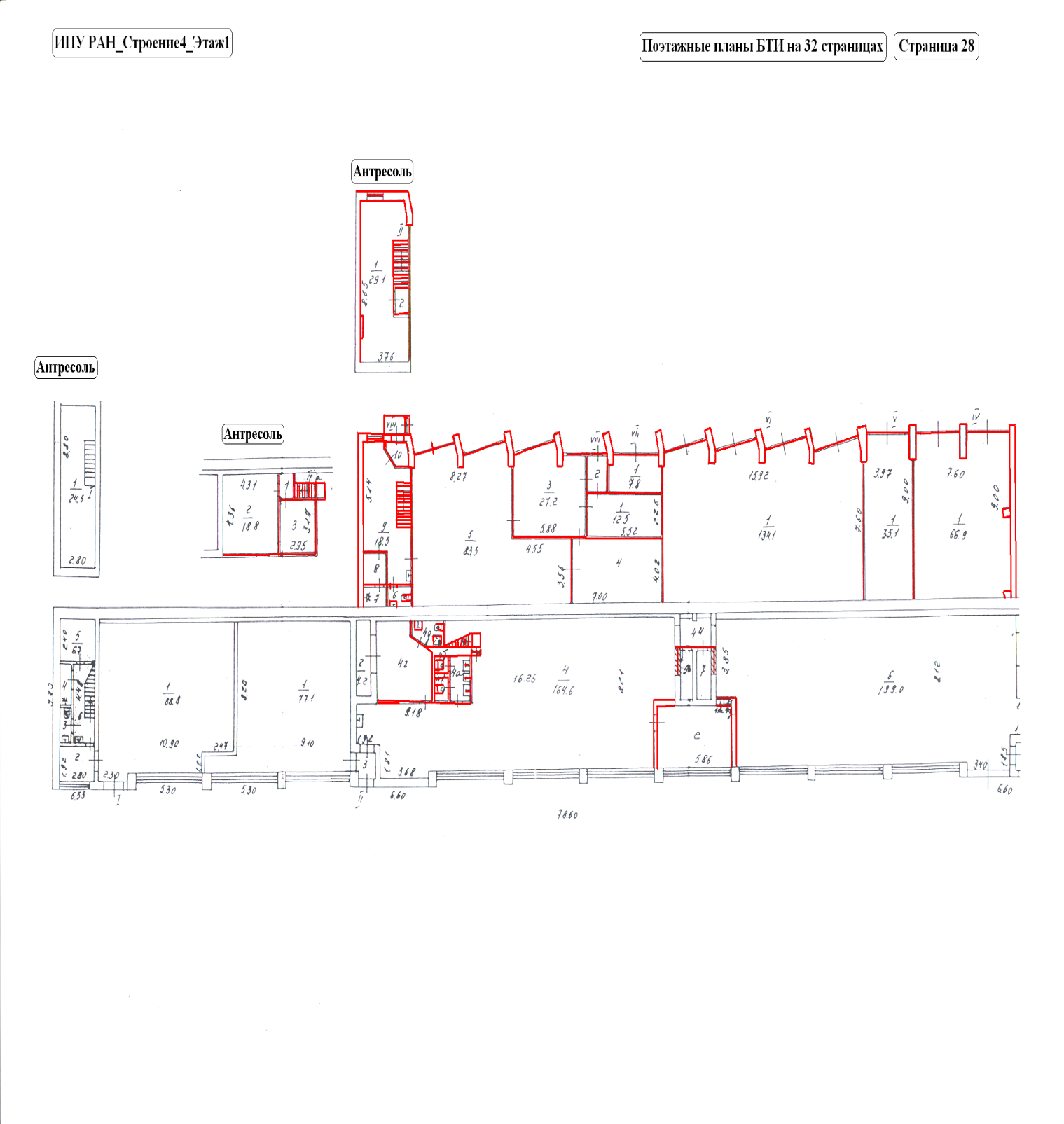 Приложение № 11 к Техническому заданиюIII. ОБОСНОВАНИЕ НАЧАЛЬНОЙ (МАКСИМАЛЬНОЙ) ЦЕНЫ КОНТРАКТАРасчет начальной (максимальной) цены контракта (цены лота) на выполнение работ по текущему ремонту помещений строения 4 ИПУ РАНАдрес объекта: г. Москва, ул. Профсоюзная, д. 65, строение 4.Определение НМЦК: проектно-сметный метод (часть 9.1 статьи 22 Закона о контрактной системе)Начальная (максимальная) цена контракта определена на основании локально сметного расчета (Методические рекомендации 
по применению методов определения начальной (максимальной) цены…»  Утверждены Приказом МЭР от 02.10. 2013 г. № 567)Основание для расчета:1) Утвержденный сметный расчет. Способ размещения заказа: электронный аукционСоставил: ведущий инженер по эксплуатации и ремонту Степанова А.М.Начальная (максимальная) цена контракта составляет: 399 989 (Триста девяносто девять тысяч девятьсот восемьдесят девять) рублей 96 копеек, с учетом НДС 20% - 66 664,99 руб.Начальная (максимальная) цена контракта включает в себя стоимость выполненных работ, расходных материалов, вывоз мусора, расходы 
на страхование (при наличии), уплату таможенных пошлин, налогов, сборов, отчислений, гарантийных обязательств и других обязательных платежей, установленных законодательством Российской Федерации, а также все затраты, издержки и расходы Подрядчика, в том числе сопутствующие, необходимые для исполнения настоящего Контракта	СОДЕРЖАНИЕ	СОДЕРЖАНИЕ	СОДЕРЖАНИЕ№НАЗВАНИЕ РАЗДЕЛАСТР.I.ОБЩИЕ ПОЛОЖЕНИЯ3I.ИНФОРМАЦИОННАЯ КАРТА ЭЛЕКТРОННОГО АУКЦИОНА6II.ТЕХНИЧЕСКАЯ ЧАСТЬ ДОКУМЕНТАЦИИ ОБ АУКЦИОНЕ23III.ОБОСНОВАНИЕ НАЧАЛЬНОЙ (МАКСИМАЛЬНОЙ) ЦЕНЫ КОНТРАКТА44I. Информация о проведении закупкиI. Информация о проведении закупкиI. Информация о проведении закупкиI. Информация о проведении закупкиI. Информация о проведении закупкиI. Информация о проведении закупки1.1Краткое наименование объекта закупкиКраткое наименование объекта закупкиКраткое наименование объекта закупкиКраткое наименование объекта закупкиКраткое наименование объекта закупки1.1Наименование и описание объекта закупкиНаименование и описание объекта закупкиВыполнение работ по текущему ремонту помещений строения 4 ИПУ РАНВыполнение работ по текущему ремонту помещений строения 4 ИПУ РАНВыполнение работ по текущему ремонту помещений строения 4 ИПУ РАНИдентификационный код закупкиИдентификационный код закупки21 1 7728013512 772801001 0034 001 4339 24421 1 7728013512 772801001 0034 001 4339 24421 1 7728013512 772801001 0034 001 4339 244Номер закупкиНомер закупкиИПУ 2021/ЭА-26ИПУ 2021/ЭА-26ИПУ 2021/ЭА-261.2.Используемый способ определения поставщика (подрядчика, исполнителя)Используемый способ определения поставщика (подрядчика, исполнителя)Электронный аукцион 2Электронный аукцион 2Электронный аукцион 22Электронный аукцион проводит:Электронный аукцион проводит:Электронный аукцион проводит:Электронный аукцион проводит:Электронный аукцион проводит:2.1ЗаказчикЗаказчикНаименование: Федеральное государственное бюджетное учреждение науки Институт проблем управления им. В.А. Трапезникова   Российской академии наук (ИПУ РАН).Адрес местонахождения: 117997, г. Москва, Профсоюзная ул., д. 65.Почтовый адрес: 117997, ГСП-7, г. Москва, 
ул. Профсоюзная, д. 65.Ответственное должностное лицо Заказчика: Тимохин Дмитрий Александрович, руководитель контрактного отдела.Номер контактного тел.: 8 (495) 198-17-20, 
доб. 1653, 1601, 1000Адрес электронной почты: kontrakt@ipu.ruwww.ipu.ruНаименование: Федеральное государственное бюджетное учреждение науки Институт проблем управления им. В.А. Трапезникова   Российской академии наук (ИПУ РАН).Адрес местонахождения: 117997, г. Москва, Профсоюзная ул., д. 65.Почтовый адрес: 117997, ГСП-7, г. Москва, 
ул. Профсоюзная, д. 65.Ответственное должностное лицо Заказчика: Тимохин Дмитрий Александрович, руководитель контрактного отдела.Номер контактного тел.: 8 (495) 198-17-20, 
доб. 1653, 1601, 1000Адрес электронной почты: kontrakt@ipu.ruwww.ipu.ruНаименование: Федеральное государственное бюджетное учреждение науки Институт проблем управления им. В.А. Трапезникова   Российской академии наук (ИПУ РАН).Адрес местонахождения: 117997, г. Москва, Профсоюзная ул., д. 65.Почтовый адрес: 117997, ГСП-7, г. Москва, 
ул. Профсоюзная, д. 65.Ответственное должностное лицо Заказчика: Тимохин Дмитрий Александрович, руководитель контрактного отдела.Номер контактного тел.: 8 (495) 198-17-20, 
доб. 1653, 1601, 1000Адрес электронной почты: kontrakt@ipu.ruwww.ipu.ru2.2Уполномоченный орган Уполномоченный орган Не привлекаетсяНе привлекаетсяНе привлекается2.3Специализированная организация по разработке документации Специализированная организация по разработке документации Не привлекаетсяНе привлекаетсяНе привлекается2.4Специализированная организация по проведению закупки Специализированная организация по проведению закупки Не привлекаетсяНе привлекаетсяНе привлекается2.5Адрес электронной площадки в информационно-телекоммуникационной сети «Интернет»: Адрес электронной площадки в информационно-телекоммуникационной сети «Интернет»: ООО «РТС –тендер»http://www.rts-tender.ru/ООО «РТС –тендер»http://www.rts-tender.ru/ООО «РТС –тендер»http://www.rts-tender.ru/3.Описание объекта закупкиОписание объекта закупкиСодержится в Техническом задании (раздел II ТЕХНИЧЕСКАЯ ЧАСТЬ аукционной документации)Содержится в Техническом задании (раздел II ТЕХНИЧЕСКАЯ ЧАСТЬ аукционной документации)Содержится в Техническом задании (раздел II ТЕХНИЧЕСКАЯ ЧАСТЬ аукционной документации)4.Место, условия и сроки поставки товаров, выполнения работ, оказания услуг.Место, условия и сроки поставки товаров, выполнения работ, оказания услуг.Место поставки товаров, выполнения работ, оказания услуг: 117997, г. Москва, 
ул. Профсоюзная, д. 65, строение 4, ИПУ РАН.Срок поставки товаров, выполнения работ, оказания услуг: в течение 20 (двадцати) рабочих дней с даты заключения Контракта. Условия поставки товаров, выполнения работ, оказания услуг: в соответствии с проектом Контракта (прилагается к документации в виде отдельного файла) и Техническим заданием (раздел II ТЕХНИЧЕСКАЯ ЧАСТЬ аукционной документации).   ОКПД 2: ОКПД 2 43.39.19.190 Работы завершающие и отделочные в зданиях 
и сооружениях, прочие, не включенные в другие группировки.Место поставки товаров, выполнения работ, оказания услуг: 117997, г. Москва, 
ул. Профсоюзная, д. 65, строение 4, ИПУ РАН.Срок поставки товаров, выполнения работ, оказания услуг: в течение 20 (двадцати) рабочих дней с даты заключения Контракта. Условия поставки товаров, выполнения работ, оказания услуг: в соответствии с проектом Контракта (прилагается к документации в виде отдельного файла) и Техническим заданием (раздел II ТЕХНИЧЕСКАЯ ЧАСТЬ аукционной документации).   ОКПД 2: ОКПД 2 43.39.19.190 Работы завершающие и отделочные в зданиях 
и сооружениях, прочие, не включенные в другие группировки.Место поставки товаров, выполнения работ, оказания услуг: 117997, г. Москва, 
ул. Профсоюзная, д. 65, строение 4, ИПУ РАН.Срок поставки товаров, выполнения работ, оказания услуг: в течение 20 (двадцати) рабочих дней с даты заключения Контракта. Условия поставки товаров, выполнения работ, оказания услуг: в соответствии с проектом Контракта (прилагается к документации в виде отдельного файла) и Техническим заданием (раздел II ТЕХНИЧЕСКАЯ ЧАСТЬ аукционной документации).   ОКПД 2: ОКПД 2 43.39.19.190 Работы завершающие и отделочные в зданиях 
и сооружениях, прочие, не включенные в другие группировки.5.Начальная (максимальная) цена контрактаНачальная (максимальная) цена контракта399 989 (Триста девяносто девять тысяч девятьсот восемьдесят девять) рублей 96 копеек, с учетом НДС 20% - 66 664,99 руб.399 989 (Триста девяносто девять тысяч девятьсот восемьдесят девять) рублей 96 копеек, с учетом НДС 20% - 66 664,99 руб.399 989 (Триста девяносто девять тысяч девятьсот восемьдесят девять) рублей 96 копеек, с учетом НДС 20% - 66 664,99 руб.6.Начальная максимальная цена за единицу товара или услугиНачальная максимальная цена за единицу товара или услугиНе применяетсяНе применяетсяНе применяется7.Источник финансированияИсточник финансированияСубсидия из федерального бюджета на финансовое обеспечение выполнения государственного задания на оказание государственных услуг (выполнение работ), год бюджета - 2021Субсидия из федерального бюджета на финансовое обеспечение выполнения государственного задания на оказание государственных услуг (выполнение работ), год бюджета - 2021Субсидия из федерального бюджета на финансовое обеспечение выполнения государственного задания на оказание государственных услуг (выполнение работ), год бюджета - 20218.Информация о валюте, используемой для формирования цены контракта и расчетов с поставщиками (подрядчиками, исполнителями)Информация о валюте, используемой для формирования цены контракта и расчетов с поставщиками (подрядчиками, исполнителями)Российский рубльРоссийский рубльРоссийский рубль8.1Порядок применения официального курса иностранной валюты к рублю Российской Федерации, установленного Центральным банком Российской Федерации и используемого при оплате контрактаПорядок применения официального курса иностранной валюты к рублю Российской Федерации, установленного Центральным банком Российской Федерации и используемого при оплате контрактаОплата производится в рублях по курсу соответствующей валюты, установленному Центральным банком Российской Федерации на дату заключения контрактаОплата производится в рублях по курсу соответствующей валюты, установленному Центральным банком Российской Федерации на дату заключения контрактаОплата производится в рублях по курсу соответствующей валюты, установленному Центральным банком Российской Федерации на дату заключения контракта9.Обоснование начальной максимальной цены (метод)Обоснование невозможности применения методов, указанных в ч.1 ст.22 Закона о контрактной системеОбоснование начальной максимальной цены (метод)Обоснование невозможности применения методов, указанных в ч.1 ст.22 Закона о контрактной системеМетод определения НМЦК:Проектно-сметный метод (часть 9.1 статьи 22 Закона о контрактной системе)Обоснование начальной (максимальной) цены контракта (раздел III аукционной документации)Метод определения НМЦК:Проектно-сметный метод (часть 9.1 статьи 22 Закона о контрактной системе)Обоснование начальной (максимальной) цены контракта (раздел III аукционной документации)Метод определения НМЦК:Проектно-сметный метод (часть 9.1 статьи 22 Закона о контрактной системе)Обоснование начальной (максимальной) цены контракта (раздел III аукционной документации)10.Информация о месте, датах начала и окончания, порядке и графике осмотра участниками закупки образца или макета товара, на поставку которого заключается контрактИнформация о месте, датах начала и окончания, порядке и графике осмотра участниками закупки образца или макета товара, на поставку которого заключается контрактНе установленоНе установленоНе установлено11.Возможность изменения количестваПоставляемых товаров в соответствии с п.18 ст.34 Закона о контрактной системеВозможность изменения количестваПоставляемых товаров в соответствии с п.18 ст.34 Закона о контрактной системеПредусмотренаПредусмотренаПредусмотрена12.Ограничения и преимущества при осуществлении закупкиОграничения и преимущества при осуществлении закупкиОграничения и преимущества при осуществлении закупкиОграничения и преимущества при осуществлении закупкиОграничения и преимущества при осуществлении закупки12.1Ограничение участия в определении поставщика (подрядчика, исполнителя) в соответствии со ст.30 Федерального закона № 44-ФЗОграничение участия в определении поставщика (подрядчика, исполнителя) в соответствии со ст.30 Федерального закона № 44-ФЗНе установленыНе установленыНе установлены12.2Преимущества, предоставляемые заказчиком в соответствии со статьями 28, 29, п.п. 1) и 2) ч. 4 ст. 27 Федерального закона № 44-ФЗучреждениям и предприятиям уголовно-исполнительной системы, организациям инвалидовПреимущества, предоставляемые заказчиком в соответствии со статьями 28, 29, п.п. 1) и 2) ч. 4 ст. 27 Федерального закона № 44-ФЗучреждениям и предприятиям уголовно-исполнительной системы, организациям инвалидовНе предоставляютсяНе предоставляютсяНе предоставляются12.3Преимущества, предоставляемые заказчиком в соответствии с подпунктом 3 части 4статьи 27 Федерального закона № 44-ФЗ субъектам малого предпринимательства, социально-ориентированным некоммерческим организациямПреимущества, предоставляемые заказчиком в соответствии с подпунктом 3 части 4статьи 27 Федерального закона № 44-ФЗ субъектам малого предпринимательства, социально-ориентированным некоммерческим организациямНе предоставляютсяНе предоставляютсяНе предоставляются13.Информация об условиях, о запретах и об ограничении допуска товаров, происходящих из иностранного государства или группы иностранных государств, работ, услуг, соответственно выполняемых, оказываемых иностранными лицами для целей осуществления закупок - Требование не установлено.Информация об условиях, о запретах и об ограничении допуска товаров, происходящих из иностранного государства или группы иностранных государств, работ, услуг, соответственно выполняемых, оказываемых иностранными лицами для целей осуществления закупок - Требование не установлено.Информация об условиях, о запретах и об ограничении допуска товаров, происходящих из иностранного государства или группы иностранных государств, работ, услуг, соответственно выполняемых, оказываемых иностранными лицами для целей осуществления закупок - Требование не установлено.Информация об условиях, о запретах и об ограничении допуска товаров, происходящих из иностранного государства или группы иностранных государств, работ, услуг, соответственно выполняемых, оказываемых иностранными лицами для целей осуществления закупок - Требование не установлено.Информация об условиях, о запретах и об ограничении допуска товаров, происходящих из иностранного государства или группы иностранных государств, работ, услуг, соответственно выполняемых, оказываемых иностранными лицами для целей осуществления закупок - Требование не установлено.II. Требования к участникам закупки и необходимый перечень документов для участия 
в закупке. Подача заявки на участие в электронном аукционе.II. Требования к участникам закупки и необходимый перечень документов для участия 
в закупке. Подача заявки на участие в электронном аукционе.II. Требования к участникам закупки и необходимый перечень документов для участия 
в закупке. Подача заявки на участие в электронном аукционе.II. Требования к участникам закупки и необходимый перечень документов для участия 
в закупке. Подача заявки на участие в электронном аукционе.II. Требования к участникам закупки и необходимый перечень документов для участия 
в закупке. Подача заявки на участие в электронном аукционе.II. Требования к участникам закупки и необходимый перечень документов для участия 
в закупке. Подача заявки на участие в электронном аукционе.14.14.Общие требования, предъявляемые к участникам электронного аукциона в соответствии со ст. 31 Закона о контрактной системе.3Общие требования, предъявляемые к участникам электронного аукциона в соответствии со ст. 31 Закона о контрактной системе.3При осуществлении закупки заказчик устанавливает следующие единые требования к участникам закупки:При осуществлении закупки заказчик устанавливает следующие единые требования к участникам закупки:14.114.1Соответствие требованиям, установленным в соответствии с законодательством Российской Федерации к лицам, осуществляющим поставку товара, выполнение работы, оказание услуги, являющихся объектом закупки, предусмотренные п. 1 ч. 1 
ст. 31 Закона о контрактной системе.Соответствие требованиям, установленным в соответствии с законодательством Российской Федерации к лицам, осуществляющим поставку товара, выполнение работы, оказание услуги, являющихся объектом закупки, предусмотренные п. 1 ч. 1 
ст. 31 Закона о контрактной системе.Соответствие требованиям, установленным в соответствии с законодательством Российской Федерации к лицам, осуществляющим поставку товара, выполнение работы, оказание услуги, являющихся объектом закупки, предусмотренные п. 1 ч. 1 
ст. 31 Закона о контрактной системе.Соответствие требованиям, установленным в соответствии с законодательством Российской Федерации к лицам, осуществляющим поставку товара, выполнение работы, оказание услуги, являющихся объектом закупки, предусмотренные п. 1 ч. 1 
ст. 31 Закона о контрактной системе.14.214.2Непроведение ликвидации участника закупки – юридического лица и отсутствие решения арбитражного суда о признании участника закупки – юридического лица илииндивидуального предпринимателя несостоятельным (банкротом) и об открытии конкурсного производства.Непроведение ликвидации участника закупки – юридического лица и отсутствие решения арбитражного суда о признании участника закупки – юридического лица илииндивидуального предпринимателя несостоятельным (банкротом) и об открытии конкурсного производства.Непроведение ликвидации участника закупки – юридического лица и отсутствие решения арбитражного суда о признании участника закупки – юридического лица илииндивидуального предпринимателя несостоятельным (банкротом) и об открытии конкурсного производства.Непроведение ликвидации участника закупки – юридического лица и отсутствие решения арбитражного суда о признании участника закупки – юридического лица илииндивидуального предпринимателя несостоятельным (банкротом) и об открытии конкурсного производства.14.314.3Неприостановление деятельности участника закупки в порядке, установленном Кодексом Российской Федерации об административных правонарушениях, на дату подачи заявки на участие в закупке.Неприостановление деятельности участника закупки в порядке, установленном Кодексом Российской Федерации об административных правонарушениях, на дату подачи заявки на участие в закупке.Неприостановление деятельности участника закупки в порядке, установленном Кодексом Российской Федерации об административных правонарушениях, на дату подачи заявки на участие в закупке.Неприостановление деятельности участника закупки в порядке, установленном Кодексом Российской Федерации об административных правонарушениях, на дату подачи заявки на участие в закупке.14.414.4Отсутствие у участника закупки недоимки по налогам, сборам, задолженности 
по иным обязательным платежам в бюджеты бюджетной системы Российской Федерации (за исключением сумм, на которые предоставлены отсрочка, рассрочка, инвестиционный налоговый кредит в соответствии с законодательством Российской Федерации о налогах и сборах, которые реструктурированы в соответствии 
с законодательством Российской Федерации, по которым имеется вступившее 
в законную силу решение суда о признании обязанности заявителя по уплате этих сумм исполненной или которые признаны безнадежными к взысканию в соответствии с законодательством Российской Федерации о налогах и сборах) за прошедший календарный год, размер которых превышает двадцать пять процентов балансовой стоимости активов участника закупки, по данным бухгалтерской отчетности 
за последний отчетный период. Участник закупки считается соответствующим установленному требованию в случае, если им в установленном порядке подано заявление об обжаловании указанных недоимки, задолженности и решение по такому заявлению на дату рассмотрения заявки на участие в определении поставщика (подрядчика, исполнителя) не принято.Отсутствие у участника закупки недоимки по налогам, сборам, задолженности 
по иным обязательным платежам в бюджеты бюджетной системы Российской Федерации (за исключением сумм, на которые предоставлены отсрочка, рассрочка, инвестиционный налоговый кредит в соответствии с законодательством Российской Федерации о налогах и сборах, которые реструктурированы в соответствии 
с законодательством Российской Федерации, по которым имеется вступившее 
в законную силу решение суда о признании обязанности заявителя по уплате этих сумм исполненной или которые признаны безнадежными к взысканию в соответствии с законодательством Российской Федерации о налогах и сборах) за прошедший календарный год, размер которых превышает двадцать пять процентов балансовой стоимости активов участника закупки, по данным бухгалтерской отчетности 
за последний отчетный период. Участник закупки считается соответствующим установленному требованию в случае, если им в установленном порядке подано заявление об обжаловании указанных недоимки, задолженности и решение по такому заявлению на дату рассмотрения заявки на участие в определении поставщика (подрядчика, исполнителя) не принято.Отсутствие у участника закупки недоимки по налогам, сборам, задолженности 
по иным обязательным платежам в бюджеты бюджетной системы Российской Федерации (за исключением сумм, на которые предоставлены отсрочка, рассрочка, инвестиционный налоговый кредит в соответствии с законодательством Российской Федерации о налогах и сборах, которые реструктурированы в соответствии 
с законодательством Российской Федерации, по которым имеется вступившее 
в законную силу решение суда о признании обязанности заявителя по уплате этих сумм исполненной или которые признаны безнадежными к взысканию в соответствии с законодательством Российской Федерации о налогах и сборах) за прошедший календарный год, размер которых превышает двадцать пять процентов балансовой стоимости активов участника закупки, по данным бухгалтерской отчетности 
за последний отчетный период. Участник закупки считается соответствующим установленному требованию в случае, если им в установленном порядке подано заявление об обжаловании указанных недоимки, задолженности и решение по такому заявлению на дату рассмотрения заявки на участие в определении поставщика (подрядчика, исполнителя) не принято.Отсутствие у участника закупки недоимки по налогам, сборам, задолженности 
по иным обязательным платежам в бюджеты бюджетной системы Российской Федерации (за исключением сумм, на которые предоставлены отсрочка, рассрочка, инвестиционный налоговый кредит в соответствии с законодательством Российской Федерации о налогах и сборах, которые реструктурированы в соответствии 
с законодательством Российской Федерации, по которым имеется вступившее 
в законную силу решение суда о признании обязанности заявителя по уплате этих сумм исполненной или которые признаны безнадежными к взысканию в соответствии с законодательством Российской Федерации о налогах и сборах) за прошедший календарный год, размер которых превышает двадцать пять процентов балансовой стоимости активов участника закупки, по данным бухгалтерской отчетности 
за последний отчетный период. Участник закупки считается соответствующим установленному требованию в случае, если им в установленном порядке подано заявление об обжаловании указанных недоимки, задолженности и решение по такому заявлению на дату рассмотрения заявки на участие в определении поставщика (подрядчика, исполнителя) не принято.14.514.5Отсутствие у участника закупки - физического лица либо у руководителя, членов коллегиального исполнительного органа, лица, исполняющего функции единоличного исполнительного органа, или главного бухгалтера юридического лица - участника закупки судимости за преступления в сфере экономики и (или) преступления, предусмотренные статьями 289, 290, 291, 291.1 Уголовного кодекса Российской Федерации (за исключением лиц, у которых такая судимость погашена или снята), 
а также неприменение в отношении указанных физических лиц наказания в виде лишения права занимать определенные должности или заниматься определенной деятельностью, которые связаны с поставкой товара, выполнением работы, оказанием услуги, являющихся объектом осуществляемой закупки, и административного наказания в виде дисквалификации.Отсутствие у участника закупки - физического лица либо у руководителя, членов коллегиального исполнительного органа, лица, исполняющего функции единоличного исполнительного органа, или главного бухгалтера юридического лица - участника закупки судимости за преступления в сфере экономики и (или) преступления, предусмотренные статьями 289, 290, 291, 291.1 Уголовного кодекса Российской Федерации (за исключением лиц, у которых такая судимость погашена или снята), 
а также неприменение в отношении указанных физических лиц наказания в виде лишения права занимать определенные должности или заниматься определенной деятельностью, которые связаны с поставкой товара, выполнением работы, оказанием услуги, являющихся объектом осуществляемой закупки, и административного наказания в виде дисквалификации.Отсутствие у участника закупки - физического лица либо у руководителя, членов коллегиального исполнительного органа, лица, исполняющего функции единоличного исполнительного органа, или главного бухгалтера юридического лица - участника закупки судимости за преступления в сфере экономики и (или) преступления, предусмотренные статьями 289, 290, 291, 291.1 Уголовного кодекса Российской Федерации (за исключением лиц, у которых такая судимость погашена или снята), 
а также неприменение в отношении указанных физических лиц наказания в виде лишения права занимать определенные должности или заниматься определенной деятельностью, которые связаны с поставкой товара, выполнением работы, оказанием услуги, являющихся объектом осуществляемой закупки, и административного наказания в виде дисквалификации.Отсутствие у участника закупки - физического лица либо у руководителя, членов коллегиального исполнительного органа, лица, исполняющего функции единоличного исполнительного органа, или главного бухгалтера юридического лица - участника закупки судимости за преступления в сфере экономики и (или) преступления, предусмотренные статьями 289, 290, 291, 291.1 Уголовного кодекса Российской Федерации (за исключением лиц, у которых такая судимость погашена или снята), 
а также неприменение в отношении указанных физических лиц наказания в виде лишения права занимать определенные должности или заниматься определенной деятельностью, которые связаны с поставкой товара, выполнением работы, оказанием услуги, являющихся объектом осуществляемой закупки, и административного наказания в виде дисквалификации.14.5.114.5.1Участник закупки - юридическое лицо, которое в течение двух лет до момента подачи заявки на участие в закупке не было привлечено к административной ответственности за совершение административного правонарушения, предусмотренного статьей 19.28 Кодекса Российской Федерации об административных правонарушениях.Участник закупки - юридическое лицо, которое в течение двух лет до момента подачи заявки на участие в закупке не было привлечено к административной ответственности за совершение административного правонарушения, предусмотренного статьей 19.28 Кодекса Российской Федерации об административных правонарушениях.Участник закупки - юридическое лицо, которое в течение двух лет до момента подачи заявки на участие в закупке не было привлечено к административной ответственности за совершение административного правонарушения, предусмотренного статьей 19.28 Кодекса Российской Федерации об административных правонарушениях.Участник закупки - юридическое лицо, которое в течение двух лет до момента подачи заявки на участие в закупке не было привлечено к административной ответственности за совершение административного правонарушения, предусмотренного статьей 19.28 Кодекса Российской Федерации об административных правонарушениях.14.614.6Обладание участником закупки исключительными правами на результаты интеллектуальной деятельности, если в связи с исполнением контракта заказчик приобретает права на такие результаты, за исключением случаев заключения контрактов на создание произведений литературы или искусства, исполнения, 
на финансирование проката или показа национального фильма: Не требуется.Обладание участником закупки исключительными правами на результаты интеллектуальной деятельности, если в связи с исполнением контракта заказчик приобретает права на такие результаты, за исключением случаев заключения контрактов на создание произведений литературы или искусства, исполнения, 
на финансирование проката или показа национального фильма: Не требуется.Обладание участником закупки исключительными правами на результаты интеллектуальной деятельности, если в связи с исполнением контракта заказчик приобретает права на такие результаты, за исключением случаев заключения контрактов на создание произведений литературы или искусства, исполнения, 
на финансирование проката или показа национального фильма: Не требуется.Обладание участником закупки исключительными правами на результаты интеллектуальной деятельности, если в связи с исполнением контракта заказчик приобретает права на такие результаты, за исключением случаев заключения контрактов на создание произведений литературы или искусства, исполнения, 
на финансирование проката или показа национального фильма: Не требуется.14.714.7Отсутствие между участником закупки и заказчиком конфликта интересов, под которым понимаются случаи, при которых руководитель заказчика, член комиссии по осуществлению закупок, руководитель контрактной службы заказчика, контрактный управляющий состоят в браке с физическими лицами, являющимися выгодоприобретателями, единоличным исполнительным органом хозяйственного общества (директором, генеральным директором, управляющим, президентом и другими), членами коллегиального исполнительного органа хозяйственного общества, руководителем (директором, генеральным директором) учреждения или унитарного предприятия либо иными органами управления юридических лиц - участников закупки, с физическими лицами, в том числе зарегистрированными 
в качестве индивидуального предпринимателя, - участниками закупки либо являются близкими родственниками (родственниками по прямой восходящей и нисходящей линии (родителями и детьми, дедушкой, бабушкой и внуками), полнородными 
и неполнородными (имеющими общих отца или мать) братьями и сестрами), усыновителями или усыновленными указанных физических лиц. 
Под выгодоприобретателями для целей ст.31 Закона о контрактной системе понимаются физические лица, владеющие напрямую или косвенно (через юридическое лицо или через несколько юридических лиц) более чем десятью процентами голосующих акций хозяйственного общества либо долей, превышающей десять процентов в уставном капитале хозяйственного общества.Отсутствие между участником закупки и заказчиком конфликта интересов, под которым понимаются случаи, при которых руководитель заказчика, член комиссии по осуществлению закупок, руководитель контрактной службы заказчика, контрактный управляющий состоят в браке с физическими лицами, являющимися выгодоприобретателями, единоличным исполнительным органом хозяйственного общества (директором, генеральным директором, управляющим, президентом и другими), членами коллегиального исполнительного органа хозяйственного общества, руководителем (директором, генеральным директором) учреждения или унитарного предприятия либо иными органами управления юридических лиц - участников закупки, с физическими лицами, в том числе зарегистрированными 
в качестве индивидуального предпринимателя, - участниками закупки либо являются близкими родственниками (родственниками по прямой восходящей и нисходящей линии (родителями и детьми, дедушкой, бабушкой и внуками), полнородными 
и неполнородными (имеющими общих отца или мать) братьями и сестрами), усыновителями или усыновленными указанных физических лиц. 
Под выгодоприобретателями для целей ст.31 Закона о контрактной системе понимаются физические лица, владеющие напрямую или косвенно (через юридическое лицо или через несколько юридических лиц) более чем десятью процентами голосующих акций хозяйственного общества либо долей, превышающей десять процентов в уставном капитале хозяйственного общества.Отсутствие между участником закупки и заказчиком конфликта интересов, под которым понимаются случаи, при которых руководитель заказчика, член комиссии по осуществлению закупок, руководитель контрактной службы заказчика, контрактный управляющий состоят в браке с физическими лицами, являющимися выгодоприобретателями, единоличным исполнительным органом хозяйственного общества (директором, генеральным директором, управляющим, президентом и другими), членами коллегиального исполнительного органа хозяйственного общества, руководителем (директором, генеральным директором) учреждения или унитарного предприятия либо иными органами управления юридических лиц - участников закупки, с физическими лицами, в том числе зарегистрированными 
в качестве индивидуального предпринимателя, - участниками закупки либо являются близкими родственниками (родственниками по прямой восходящей и нисходящей линии (родителями и детьми, дедушкой, бабушкой и внуками), полнородными 
и неполнородными (имеющими общих отца или мать) братьями и сестрами), усыновителями или усыновленными указанных физических лиц. 
Под выгодоприобретателями для целей ст.31 Закона о контрактной системе понимаются физические лица, владеющие напрямую или косвенно (через юридическое лицо или через несколько юридических лиц) более чем десятью процентами голосующих акций хозяйственного общества либо долей, превышающей десять процентов в уставном капитале хозяйственного общества.Отсутствие между участником закупки и заказчиком конфликта интересов, под которым понимаются случаи, при которых руководитель заказчика, член комиссии по осуществлению закупок, руководитель контрактной службы заказчика, контрактный управляющий состоят в браке с физическими лицами, являющимися выгодоприобретателями, единоличным исполнительным органом хозяйственного общества (директором, генеральным директором, управляющим, президентом и другими), членами коллегиального исполнительного органа хозяйственного общества, руководителем (директором, генеральным директором) учреждения или унитарного предприятия либо иными органами управления юридических лиц - участников закупки, с физическими лицами, в том числе зарегистрированными 
в качестве индивидуального предпринимателя, - участниками закупки либо являются близкими родственниками (родственниками по прямой восходящей и нисходящей линии (родителями и детьми, дедушкой, бабушкой и внуками), полнородными 
и неполнородными (имеющими общих отца или мать) братьями и сестрами), усыновителями или усыновленными указанных физических лиц. 
Под выгодоприобретателями для целей ст.31 Закона о контрактной системе понимаются физические лица, владеющие напрямую или косвенно (через юридическое лицо или через несколько юридических лиц) более чем десятью процентами голосующих акций хозяйственного общества либо долей, превышающей десять процентов в уставном капитале хозяйственного общества.14.814.8Участник закупки не является офшорной компанией.Участник закупки не является офшорной компанией.Участник закупки не является офшорной компанией.Участник закупки не является офшорной компанией.14.914.9Отсутствие у участника закупки ограничений для участия в закупках, установленных законодательством Российской Федерации.Отсутствие у участника закупки ограничений для участия в закупках, установленных законодательством Российской Федерации.Отсутствие у участника закупки ограничений для участия в закупках, установленных законодательством Российской Федерации.Отсутствие у участника закупки ограничений для участия в закупках, установленных законодательством Российской Федерации.14.1014.10Отсутствие в предусмотренном Законом о контрактной системе реестре недобросовестных поставщиков (подрядчиков, исполнителей) информации 
об участнике закупки, в том числе информации об учредителях, о членах коллегиального исполнительного органа, лице, исполняющем функции единоличного исполнительного органа участника закупки – юридического лица.Отсутствие в предусмотренном Законом о контрактной системе реестре недобросовестных поставщиков (подрядчиков, исполнителей) информации 
об участнике закупки, в том числе информации об учредителях, о членах коллегиального исполнительного органа, лице, исполняющем функции единоличного исполнительного органа участника закупки – юридического лица.Отсутствие в предусмотренном Законом о контрактной системе реестре недобросовестных поставщиков (подрядчиков, исполнителей) информации 
об участнике закупки, в том числе информации об учредителях, о членах коллегиального исполнительного органа, лице, исполняющем функции единоличного исполнительного органа участника закупки – юридического лица.Отсутствие в предусмотренном Законом о контрактной системе реестре недобросовестных поставщиков (подрядчиков, исполнителей) информации 
об участнике закупки, в том числе информации об учредителях, о членах коллегиального исполнительного органа, лице, исполняющем функции единоличного исполнительного органа участника закупки – юридического лица.14.1114.11Отстранение участника закупки от участия в определении поставщика (подрядчика, исполнителя) или отказ от заключения контракта с победителем определения поставщика (подрядчика, исполнителя) осуществляется в любой момент 
до заключения контракта, если заказчик или комиссия по осуществлению закупок обнаружит, что участник закупки не соответствует требованиям или предоставил недостоверную информацию в отношении своего соответствия указанным требованиямОтстранение участника закупки от участия в определении поставщика (подрядчика, исполнителя) или отказ от заключения контракта с победителем определения поставщика (подрядчика, исполнителя) осуществляется в любой момент 
до заключения контракта, если заказчик или комиссия по осуществлению закупок обнаружит, что участник закупки не соответствует требованиям или предоставил недостоверную информацию в отношении своего соответствия указанным требованиямОтстранение участника закупки от участия в определении поставщика (подрядчика, исполнителя) или отказ от заключения контракта с победителем определения поставщика (подрядчика, исполнителя) осуществляется в любой момент 
до заключения контракта, если заказчик или комиссия по осуществлению закупок обнаружит, что участник закупки не соответствует требованиям или предоставил недостоверную информацию в отношении своего соответствия указанным требованиямОтстранение участника закупки от участия в определении поставщика (подрядчика, исполнителя) или отказ от заключения контракта с победителем определения поставщика (подрядчика, исполнителя) осуществляется в любой момент 
до заключения контракта, если заказчик или комиссия по осуществлению закупок обнаружит, что участник закупки не соответствует требованиям или предоставил недостоверную информацию в отношении своего соответствия указанным требованиям14.1214.12Дополнительные требования, предъявляемые к участникам закупки отдельных товаров, работ, услуг, которые по причине их технической и (или) технологической сложности, инновационного, высокотехнологичного или специализированного характера способны поставить, выполнить, оказать только поставщики (подрядчики, исполнители), имеющие необходимый уровень квалификации: Не установлены.Дополнительные требования, предъявляемые к участникам закупки отдельных товаров, работ, услуг, которые по причине их технической и (или) технологической сложности, инновационного, высокотехнологичного или специализированного характера способны поставить, выполнить, оказать только поставщики (подрядчики, исполнители), имеющие необходимый уровень квалификации: Не установлены.Дополнительные требования, предъявляемые к участникам закупки отдельных товаров, работ, услуг, которые по причине их технической и (или) технологической сложности, инновационного, высокотехнологичного или специализированного характера способны поставить, выполнить, оказать только поставщики (подрядчики, исполнители), имеющие необходимый уровень квалификации: Не установлены.Дополнительные требования, предъявляемые к участникам закупки отдельных товаров, работ, услуг, которые по причине их технической и (или) технологической сложности, инновационного, высокотехнологичного или специализированного характера способны поставить, выполнить, оказать только поставщики (подрядчики, исполнители), имеющие необходимый уровень квалификации: Не установлены.15.15.Порядок подачи заявок на участие в электронном аукционеПорядок подачи заявок на участие в электронном аукционеПорядок подачи заявок на участие в электронном аукционеПорядок подачи заявок на участие в электронном аукционе15.115.1Подача заявок на участие в электронном аукционе осуществляется только лицами, зарегистрированными в единой информационной системе и аккредитованными 
на электронной площадке (ст. 66 Закона о контрактной системе)Подача заявок на участие в электронном аукционе осуществляется только лицами, зарегистрированными в единой информационной системе и аккредитованными 
на электронной площадке (ст. 66 Закона о контрактной системе)Подача заявок на участие в электронном аукционе осуществляется только лицами, зарегистрированными в единой информационной системе и аккредитованными 
на электронной площадке (ст. 66 Закона о контрактной системе)Подача заявок на участие в электронном аукционе осуществляется только лицами, зарегистрированными в единой информационной системе и аккредитованными 
на электронной площадке (ст. 66 Закона о контрактной системе)15.215.2Заявка на участие в электронном аукционе состоит из двух частей. Заявка на участие в электронном аукционе состоит из двух частей. Заявка на участие в электронном аукционе состоит из двух частей. Заявка на участие в электронном аукционе состоит из двух частей. 16.16.Требования к содержанию, составу заявки на участие в электронном аукционеТребования к содержанию, составу заявки на участие в электронном аукционеТребования к содержанию, составу заявки на участие в электронном аукционеТребования к содержанию, составу заявки на участие в электронном аукционе16.116.1Первая часть заявки на участие в электронном аукционе должна содержать следующие документы и информацию:1. Согласие участника электронного аукциона на поставку товара, выполнение работы или оказание услуги на условиях, предусмотренных документацией об электронном аукционе и не подлежащих изменению по результатам проведения электронного аукциона (такое согласие дается с применением программно-аппаратных средств электронной площадки).2. При осуществлении закупки товара, в том числе поставляемого заказчику при выполнении закупаемых работ, оказании закупаемых услуг:а) наименование страны происхождения товара;б) конкретные показатели товара, соответствующие значениям, установленным 
в документации об электронном аукционе (форма 2 Приложение 2 к Информационной карте), и указание на товарный знак (при наличии). Информация, предусмотренная настоящим подпунктом, включается в заявку в случае отсутствия в документации 
об электронном аукционе указания на товарный знак или в случае, если участник закупки предлагает товар, который обозначен товарным знаком, отличным от товарного знака, указанного в документации об электронном аукционе (Требование не установлено).3.1. Первая часть заявки на участие в электронном аукционе в случае включения 
в документацию о закупке в соответствии с пунктом 8 части 1 статьи 33 Закона 
о контрактной системе проектной документации должна содержать исключительно согласие участника закупки на выполнение работ на условиях, предусмотренных документацией об электронном аукционе (такое согласие дается с использованием программно-аппаратных средств электронной площадки).4. Первая часть заявки на участие в электронном аукционе может содержать эскиз, рисунок, чертеж, фотографию, иное изображение товара, на поставку которого заключается контракт.В случае отсутствия в составе документации формы 2 «Сведения о качестве технических характеристик товара, его безопасности, функциональных характеристиках (потребительских свойствах) товара, размере, упаковке, отгрузке товара и иные сведения о товаре, предоставление которых предусмотрено документацией об открытом аукционе в электронной форме», либо не заполнении заказчиком такой формы, участник аукциона предоставляет согласие на поставку товара или выполнение работ, оказание услуг, для которых используется товар.Первая часть заявки на участие в электронном аукционе должна содержать следующие документы и информацию:1. Согласие участника электронного аукциона на поставку товара, выполнение работы или оказание услуги на условиях, предусмотренных документацией об электронном аукционе и не подлежащих изменению по результатам проведения электронного аукциона (такое согласие дается с применением программно-аппаратных средств электронной площадки).2. При осуществлении закупки товара, в том числе поставляемого заказчику при выполнении закупаемых работ, оказании закупаемых услуг:а) наименование страны происхождения товара;б) конкретные показатели товара, соответствующие значениям, установленным 
в документации об электронном аукционе (форма 2 Приложение 2 к Информационной карте), и указание на товарный знак (при наличии). Информация, предусмотренная настоящим подпунктом, включается в заявку в случае отсутствия в документации 
об электронном аукционе указания на товарный знак или в случае, если участник закупки предлагает товар, который обозначен товарным знаком, отличным от товарного знака, указанного в документации об электронном аукционе (Требование не установлено).3.1. Первая часть заявки на участие в электронном аукционе в случае включения 
в документацию о закупке в соответствии с пунктом 8 части 1 статьи 33 Закона 
о контрактной системе проектной документации должна содержать исключительно согласие участника закупки на выполнение работ на условиях, предусмотренных документацией об электронном аукционе (такое согласие дается с использованием программно-аппаратных средств электронной площадки).4. Первая часть заявки на участие в электронном аукционе может содержать эскиз, рисунок, чертеж, фотографию, иное изображение товара, на поставку которого заключается контракт.В случае отсутствия в составе документации формы 2 «Сведения о качестве технических характеристик товара, его безопасности, функциональных характеристиках (потребительских свойствах) товара, размере, упаковке, отгрузке товара и иные сведения о товаре, предоставление которых предусмотрено документацией об открытом аукционе в электронной форме», либо не заполнении заказчиком такой формы, участник аукциона предоставляет согласие на поставку товара или выполнение работ, оказание услуг, для которых используется товар.Первая часть заявки на участие в электронном аукционе должна содержать следующие документы и информацию:1. Согласие участника электронного аукциона на поставку товара, выполнение работы или оказание услуги на условиях, предусмотренных документацией об электронном аукционе и не подлежащих изменению по результатам проведения электронного аукциона (такое согласие дается с применением программно-аппаратных средств электронной площадки).2. При осуществлении закупки товара, в том числе поставляемого заказчику при выполнении закупаемых работ, оказании закупаемых услуг:а) наименование страны происхождения товара;б) конкретные показатели товара, соответствующие значениям, установленным 
в документации об электронном аукционе (форма 2 Приложение 2 к Информационной карте), и указание на товарный знак (при наличии). Информация, предусмотренная настоящим подпунктом, включается в заявку в случае отсутствия в документации 
об электронном аукционе указания на товарный знак или в случае, если участник закупки предлагает товар, который обозначен товарным знаком, отличным от товарного знака, указанного в документации об электронном аукционе (Требование не установлено).3.1. Первая часть заявки на участие в электронном аукционе в случае включения 
в документацию о закупке в соответствии с пунктом 8 части 1 статьи 33 Закона 
о контрактной системе проектной документации должна содержать исключительно согласие участника закупки на выполнение работ на условиях, предусмотренных документацией об электронном аукционе (такое согласие дается с использованием программно-аппаратных средств электронной площадки).4. Первая часть заявки на участие в электронном аукционе может содержать эскиз, рисунок, чертеж, фотографию, иное изображение товара, на поставку которого заключается контракт.В случае отсутствия в составе документации формы 2 «Сведения о качестве технических характеристик товара, его безопасности, функциональных характеристиках (потребительских свойствах) товара, размере, упаковке, отгрузке товара и иные сведения о товаре, предоставление которых предусмотрено документацией об открытом аукционе в электронной форме», либо не заполнении заказчиком такой формы, участник аукциона предоставляет согласие на поставку товара или выполнение работ, оказание услуг, для которых используется товар.Первая часть заявки на участие в электронном аукционе должна содержать следующие документы и информацию:1. Согласие участника электронного аукциона на поставку товара, выполнение работы или оказание услуги на условиях, предусмотренных документацией об электронном аукционе и не подлежащих изменению по результатам проведения электронного аукциона (такое согласие дается с применением программно-аппаратных средств электронной площадки).2. При осуществлении закупки товара, в том числе поставляемого заказчику при выполнении закупаемых работ, оказании закупаемых услуг:а) наименование страны происхождения товара;б) конкретные показатели товара, соответствующие значениям, установленным 
в документации об электронном аукционе (форма 2 Приложение 2 к Информационной карте), и указание на товарный знак (при наличии). Информация, предусмотренная настоящим подпунктом, включается в заявку в случае отсутствия в документации 
об электронном аукционе указания на товарный знак или в случае, если участник закупки предлагает товар, который обозначен товарным знаком, отличным от товарного знака, указанного в документации об электронном аукционе (Требование не установлено).3.1. Первая часть заявки на участие в электронном аукционе в случае включения 
в документацию о закупке в соответствии с пунктом 8 части 1 статьи 33 Закона 
о контрактной системе проектной документации должна содержать исключительно согласие участника закупки на выполнение работ на условиях, предусмотренных документацией об электронном аукционе (такое согласие дается с использованием программно-аппаратных средств электронной площадки).4. Первая часть заявки на участие в электронном аукционе может содержать эскиз, рисунок, чертеж, фотографию, иное изображение товара, на поставку которого заключается контракт.В случае отсутствия в составе документации формы 2 «Сведения о качестве технических характеристик товара, его безопасности, функциональных характеристиках (потребительских свойствах) товара, размере, упаковке, отгрузке товара и иные сведения о товаре, предоставление которых предусмотрено документацией об открытом аукционе в электронной форме», либо не заполнении заказчиком такой формы, участник аукциона предоставляет согласие на поставку товара или выполнение работ, оказание услуг, для которых используется товар.16.216.2Вторая часть заявки на участие в электронном аукционе должна содержать следующие документы и информацию:1. Наименование, фирменное наименование (при наличии), место нахождения (дляюридического лица), почтовый адрес участника такого аукциона, фамилия, имя, отчество (при наличии), паспортные данные, место жительства (для физического лица), номер контактного телефона, идентификационный номер налогоплательщика участника такого аукциона или в соответствии с законодательством соответствующего иностранного государства аналог идентификационного номера налогоплательщика участника такого аукциона (для иностранного лица), идентификационный номер налогоплательщика (при наличии) учредителей, членов коллегиального исполнительного органа, лица, исполняющего функции единоличного исполнительного органа участника такого аукциона2. Декларация о соответствии участника такого аукциона требованиям, установленным пунктами 3 - 9 ч. 1 ст. 31 Закона о контрактной системе, а также документы, подтверждающие соответствие участника такого аукциона требованиям, установленным пунктом 1 части 1 статьи 31 Закона о контрактной системе или копии этих документов (указанная декларация предоставляется с использованием программно-аппаратных средств электронной площадки)3. Копии документов, подтверждающих соответствие товара, работы или услуги требованиям, установленным в соответствии с законодательством Российской Федерации, в случае, если в соответствии с законодательством Российской Федерации установлены требования к товару, работе или услуге и представление указанных документов предусмотрено документацией об электронном аукционе. При этом 
не допускается требовать представление указанных документов, если в соответствии 
с законодательством Российской Федерации они передаются вместе с товаром.4. Решение об одобрении или о совершении крупной сделки либо копия данного решения в случае, если требование о необходимости наличия данного решения для совершения крупной сделки установлено федеральными законами и иными нормативными правовыми актами Российской Федерации и (или) учредительными документами юридического лица и для участника такого аукциона заключаемый контракт или предоставление обеспечения заявки на участие в таком аукционе, обеспечения исполнения контракта является крупной сделкой.5. Документы, подтверждающие право участника электронного аукциона 
на получение преимуществ в соответствии со статьями 28 и 29 Закона о контрактной системе (в случае, если участник электронного аукциона заявил о получении указанных преимуществ), или копии таких документов – НЕ ТРЕБУЮТСЯ.6. Документы, предусмотренные нормативными правовыми актами, принятыми 
в соответствии со статьей 14 Закона о контрактной системе, в случае закупки товаров, работ, услуг, на которые распространяется действие указанных нормативных правовых актов, или копии таких документов. При отсутствии в заявке на участие 
в электронном аукционе документов, предусмотренных настоящим пунктом, или копий таких документов эта заявка приравнивается к заявке, в которой содержится предложение о поставке товаров, происходящих из иностранного государства или группы иностранных государств, работ, услуг, соответственно выполняемых, оказываемых иностранными лицами – НЕ ТРЕБУЮТСЯ.7. Декларация о принадлежности участника аукциона к субъектам малого предпринимательства или социально ориентированным некоммерческим организациям (СМП или СОНКО) в случае установления заказчиком ограничения, предусмотренного ч. 3 ст. 30 Закона о контрактной системе (указанная декларация предоставляется с использованием программно-аппаратных средств электронной площадки) -  НЕ ТРЕБУЕТСЯВторая часть заявки на участие в электронном аукционе должна содержать следующие документы и информацию:1. Наименование, фирменное наименование (при наличии), место нахождения (дляюридического лица), почтовый адрес участника такого аукциона, фамилия, имя, отчество (при наличии), паспортные данные, место жительства (для физического лица), номер контактного телефона, идентификационный номер налогоплательщика участника такого аукциона или в соответствии с законодательством соответствующего иностранного государства аналог идентификационного номера налогоплательщика участника такого аукциона (для иностранного лица), идентификационный номер налогоплательщика (при наличии) учредителей, членов коллегиального исполнительного органа, лица, исполняющего функции единоличного исполнительного органа участника такого аукциона2. Декларация о соответствии участника такого аукциона требованиям, установленным пунктами 3 - 9 ч. 1 ст. 31 Закона о контрактной системе, а также документы, подтверждающие соответствие участника такого аукциона требованиям, установленным пунктом 1 части 1 статьи 31 Закона о контрактной системе или копии этих документов (указанная декларация предоставляется с использованием программно-аппаратных средств электронной площадки)3. Копии документов, подтверждающих соответствие товара, работы или услуги требованиям, установленным в соответствии с законодательством Российской Федерации, в случае, если в соответствии с законодательством Российской Федерации установлены требования к товару, работе или услуге и представление указанных документов предусмотрено документацией об электронном аукционе. При этом 
не допускается требовать представление указанных документов, если в соответствии 
с законодательством Российской Федерации они передаются вместе с товаром.4. Решение об одобрении или о совершении крупной сделки либо копия данного решения в случае, если требование о необходимости наличия данного решения для совершения крупной сделки установлено федеральными законами и иными нормативными правовыми актами Российской Федерации и (или) учредительными документами юридического лица и для участника такого аукциона заключаемый контракт или предоставление обеспечения заявки на участие в таком аукционе, обеспечения исполнения контракта является крупной сделкой.5. Документы, подтверждающие право участника электронного аукциона 
на получение преимуществ в соответствии со статьями 28 и 29 Закона о контрактной системе (в случае, если участник электронного аукциона заявил о получении указанных преимуществ), или копии таких документов – НЕ ТРЕБУЮТСЯ.6. Документы, предусмотренные нормативными правовыми актами, принятыми 
в соответствии со статьей 14 Закона о контрактной системе, в случае закупки товаров, работ, услуг, на которые распространяется действие указанных нормативных правовых актов, или копии таких документов. При отсутствии в заявке на участие 
в электронном аукционе документов, предусмотренных настоящим пунктом, или копий таких документов эта заявка приравнивается к заявке, в которой содержится предложение о поставке товаров, происходящих из иностранного государства или группы иностранных государств, работ, услуг, соответственно выполняемых, оказываемых иностранными лицами – НЕ ТРЕБУЮТСЯ.7. Декларация о принадлежности участника аукциона к субъектам малого предпринимательства или социально ориентированным некоммерческим организациям (СМП или СОНКО) в случае установления заказчиком ограничения, предусмотренного ч. 3 ст. 30 Закона о контрактной системе (указанная декларация предоставляется с использованием программно-аппаратных средств электронной площадки) -  НЕ ТРЕБУЕТСЯВторая часть заявки на участие в электронном аукционе должна содержать следующие документы и информацию:1. Наименование, фирменное наименование (при наличии), место нахождения (дляюридического лица), почтовый адрес участника такого аукциона, фамилия, имя, отчество (при наличии), паспортные данные, место жительства (для физического лица), номер контактного телефона, идентификационный номер налогоплательщика участника такого аукциона или в соответствии с законодательством соответствующего иностранного государства аналог идентификационного номера налогоплательщика участника такого аукциона (для иностранного лица), идентификационный номер налогоплательщика (при наличии) учредителей, членов коллегиального исполнительного органа, лица, исполняющего функции единоличного исполнительного органа участника такого аукциона2. Декларация о соответствии участника такого аукциона требованиям, установленным пунктами 3 - 9 ч. 1 ст. 31 Закона о контрактной системе, а также документы, подтверждающие соответствие участника такого аукциона требованиям, установленным пунктом 1 части 1 статьи 31 Закона о контрактной системе или копии этих документов (указанная декларация предоставляется с использованием программно-аппаратных средств электронной площадки)3. Копии документов, подтверждающих соответствие товара, работы или услуги требованиям, установленным в соответствии с законодательством Российской Федерации, в случае, если в соответствии с законодательством Российской Федерации установлены требования к товару, работе или услуге и представление указанных документов предусмотрено документацией об электронном аукционе. При этом 
не допускается требовать представление указанных документов, если в соответствии 
с законодательством Российской Федерации они передаются вместе с товаром.4. Решение об одобрении или о совершении крупной сделки либо копия данного решения в случае, если требование о необходимости наличия данного решения для совершения крупной сделки установлено федеральными законами и иными нормативными правовыми актами Российской Федерации и (или) учредительными документами юридического лица и для участника такого аукциона заключаемый контракт или предоставление обеспечения заявки на участие в таком аукционе, обеспечения исполнения контракта является крупной сделкой.5. Документы, подтверждающие право участника электронного аукциона 
на получение преимуществ в соответствии со статьями 28 и 29 Закона о контрактной системе (в случае, если участник электронного аукциона заявил о получении указанных преимуществ), или копии таких документов – НЕ ТРЕБУЮТСЯ.6. Документы, предусмотренные нормативными правовыми актами, принятыми 
в соответствии со статьей 14 Закона о контрактной системе, в случае закупки товаров, работ, услуг, на которые распространяется действие указанных нормативных правовых актов, или копии таких документов. При отсутствии в заявке на участие 
в электронном аукционе документов, предусмотренных настоящим пунктом, или копий таких документов эта заявка приравнивается к заявке, в которой содержится предложение о поставке товаров, происходящих из иностранного государства или группы иностранных государств, работ, услуг, соответственно выполняемых, оказываемых иностранными лицами – НЕ ТРЕБУЮТСЯ.7. Декларация о принадлежности участника аукциона к субъектам малого предпринимательства или социально ориентированным некоммерческим организациям (СМП или СОНКО) в случае установления заказчиком ограничения, предусмотренного ч. 3 ст. 30 Закона о контрактной системе (указанная декларация предоставляется с использованием программно-аппаратных средств электронной площадки) -  НЕ ТРЕБУЕТСЯВторая часть заявки на участие в электронном аукционе должна содержать следующие документы и информацию:1. Наименование, фирменное наименование (при наличии), место нахождения (дляюридического лица), почтовый адрес участника такого аукциона, фамилия, имя, отчество (при наличии), паспортные данные, место жительства (для физического лица), номер контактного телефона, идентификационный номер налогоплательщика участника такого аукциона или в соответствии с законодательством соответствующего иностранного государства аналог идентификационного номера налогоплательщика участника такого аукциона (для иностранного лица), идентификационный номер налогоплательщика (при наличии) учредителей, членов коллегиального исполнительного органа, лица, исполняющего функции единоличного исполнительного органа участника такого аукциона2. Декларация о соответствии участника такого аукциона требованиям, установленным пунктами 3 - 9 ч. 1 ст. 31 Закона о контрактной системе, а также документы, подтверждающие соответствие участника такого аукциона требованиям, установленным пунктом 1 части 1 статьи 31 Закона о контрактной системе или копии этих документов (указанная декларация предоставляется с использованием программно-аппаратных средств электронной площадки)3. Копии документов, подтверждающих соответствие товара, работы или услуги требованиям, установленным в соответствии с законодательством Российской Федерации, в случае, если в соответствии с законодательством Российской Федерации установлены требования к товару, работе или услуге и представление указанных документов предусмотрено документацией об электронном аукционе. При этом 
не допускается требовать представление указанных документов, если в соответствии 
с законодательством Российской Федерации они передаются вместе с товаром.4. Решение об одобрении или о совершении крупной сделки либо копия данного решения в случае, если требование о необходимости наличия данного решения для совершения крупной сделки установлено федеральными законами и иными нормативными правовыми актами Российской Федерации и (или) учредительными документами юридического лица и для участника такого аукциона заключаемый контракт или предоставление обеспечения заявки на участие в таком аукционе, обеспечения исполнения контракта является крупной сделкой.5. Документы, подтверждающие право участника электронного аукциона 
на получение преимуществ в соответствии со статьями 28 и 29 Закона о контрактной системе (в случае, если участник электронного аукциона заявил о получении указанных преимуществ), или копии таких документов – НЕ ТРЕБУЮТСЯ.6. Документы, предусмотренные нормативными правовыми актами, принятыми 
в соответствии со статьей 14 Закона о контрактной системе, в случае закупки товаров, работ, услуг, на которые распространяется действие указанных нормативных правовых актов, или копии таких документов. При отсутствии в заявке на участие 
в электронном аукционе документов, предусмотренных настоящим пунктом, или копий таких документов эта заявка приравнивается к заявке, в которой содержится предложение о поставке товаров, происходящих из иностранного государства или группы иностранных государств, работ, услуг, соответственно выполняемых, оказываемых иностранными лицами – НЕ ТРЕБУЮТСЯ.7. Декларация о принадлежности участника аукциона к субъектам малого предпринимательства или социально ориентированным некоммерческим организациям (СМП или СОНКО) в случае установления заказчиком ограничения, предусмотренного ч. 3 ст. 30 Закона о контрактной системе (указанная декларация предоставляется с использованием программно-аппаратных средств электронной площадки) -  НЕ ТРЕБУЕТСЯ17.17.Привлечение субподрядных организаций4 Привлечение субподрядных организаций4 Привлечение субподрядных организаций4 В соответствии с условиями контракта (Проект контракта прилагается к документации в виде отдельного файла)17.117.1Требование к поставщику (подрядчику, исполнителю), не являющемуся субъектом малого предпринимательства или социально-ориентированной некоммерческой организацией, о привлечении к исполнению контракта субподрядчиков, соисполнителей из числа субъектов малого предпринимательства, социально ориентированных некоммерческих организацийТребование к поставщику (подрядчику, исполнителю), не являющемуся субъектом малого предпринимательства или социально-ориентированной некоммерческой организацией, о привлечении к исполнению контракта субподрядчиков, соисполнителей из числа субъектов малого предпринимательства, социально ориентированных некоммерческих организацийТребование к поставщику (подрядчику, исполнителю), не являющемуся субъектом малого предпринимательства или социально-ориентированной некоммерческой организацией, о привлечении к исполнению контракта субподрядчиков, соисполнителей из числа субъектов малого предпринимательства, социально ориентированных некоммерческих организацийТребование не установлено18.18.Дата и время окончания подачи заявок участников закупки, дата окончания рассмотрения заявок, даты проведения электронного аукционаДата и время окончания подачи заявок участников закупки, дата окончания рассмотрения заявок, даты проведения электронного аукционаДата и время окончания подачи заявок участников закупки, дата окончания рассмотрения заявок, даты проведения электронного аукционаДата и время окончания подачи заявок участников закупки, дата окончания рассмотрения заявок, даты проведения электронного аукциона18.118.1Дата и время окончания срока подачи заявок на участие в электронном аукционеДата и время окончания срока подачи заявок на участие в электронном аукционеДата и время окончания срока подачи заявок на участие в электронном аукционе«_17_» июня 2021 г. в 23:5918.218.2Дата окончания срока рассмотрения заявок на участие в электронном аукционе5Дата окончания срока рассмотрения заявок на участие в электронном аукционе5Дата окончания срока рассмотрения заявок на участие в электронном аукционе5«_18_» июня 2021 г.      18.318.3Дата проведения электронного аукциона. Время начала проведения электронного аукциона устанавливается оператором электронной площадки в соответствии со временем часовой зоны, в которой расположен заказчик6Дата проведения электронного аукциона. Время начала проведения электронного аукциона устанавливается оператором электронной площадки в соответствии со временем часовой зоны, в которой расположен заказчик6Дата проведения электронного аукциона. Время начала проведения электронного аукциона устанавливается оператором электронной площадки в соответствии со временем часовой зоны, в которой расположен заказчик6«_21_» июня 2021 г.       19.19.Язык или языки, на которых предоставляется аукционная документацияЯзык или языки, на которых предоставляется аукционная документацияЯзык или языки, на которых предоставляется аукционная документацияРусский20.20.Возможность заказчика изменить условия контракта в соответствии с положениями Закона о контрактной системе, ч. 1 ст. 95Возможность заказчика изменить условия контракта в соответствии с положениями Закона о контрактной системе, ч. 1 ст. 95Возможность заказчика изменить условия контракта в соответствии с положениями Закона о контрактной системе, ч. 1 ст. 95Возможность заказчика изменить условия контракта в соответствии с положениями Закона о контрактной системе, ч. 1 ст. 95пп. а), пп б), п. 1 ч.1 ст. 95 пп. а), пп б), п. 1 ч.1 ст. 95 пп. а), пп б), п. 1 ч.1 ст. 95 Предусмотренапп. в) п. 1 ч.1 ст. 95 пп. в) п. 1 ч.1 ст. 95 пп. в) п. 1 ч.1 ст. 95 Не предусмотрена21.21.Информация о возможности одностороннего отказа от исполнения контракта 
в соответствии с положениями частей 8-23 статьи 95 Закона о контрактной системеИнформация о возможности одностороннего отказа от исполнения контракта 
в соответствии с положениями частей 8-23 статьи 95 Закона о контрактной системеИнформация о возможности одностороннего отказа от исполнения контракта 
в соответствии с положениями частей 8-23 статьи 95 Закона о контрактной системеПредусмотрена22.22.Информация о контрактной службе, контрактном управляющем, ответственных 
за заключение контракта, срок, в течение которого победитель такого аукциона или иной участник, с которым заключается контракт при уклонении победителя такого аукциона от заключения контракта, должен подписать контракт, условия признания победителя такого аукциона или иного участника такого аукциона уклонившимися 
от заключения контракта:Информация о контрактной службе, контрактном управляющем, ответственных 
за заключение контракта, срок, в течение которого победитель такого аукциона или иной участник, с которым заключается контракт при уклонении победителя такого аукциона от заключения контракта, должен подписать контракт, условия признания победителя такого аукциона или иного участника такого аукциона уклонившимися 
от заключения контракта:Информация о контрактной службе, контрактном управляющем, ответственных 
за заключение контракта, срок, в течение которого победитель такого аукциона или иной участник, с которым заключается контракт при уклонении победителя такого аукциона от заключения контракта, должен подписать контракт, условия признания победителя такого аукциона или иного участника такого аукциона уклонившимися 
от заключения контракта:Информация о контрактной службе, контрактном управляющем, ответственных 
за заключение контракта, срок, в течение которого победитель такого аукциона или иной участник, с которым заключается контракт при уклонении победителя такого аукциона от заключения контракта, должен подписать контракт, условия признания победителя такого аукциона или иного участника такого аукциона уклонившимися 
от заключения контракта:Федеральное государственное бюджетное учреждение науки Институт проблем управления им. В.А. Трапезникова   Российской академии наук (ИПУ РАН)ФИО: Тимохин Дмитрий АлександровичТелефон: 8 (495) 198-17-20, доб. 1653, 1601, 1000Электронная почта: kontrakt@ipu.ru  Федеральное государственное бюджетное учреждение науки Институт проблем управления им. В.А. Трапезникова   Российской академии наук (ИПУ РАН)ФИО: Тимохин Дмитрий АлександровичТелефон: 8 (495) 198-17-20, доб. 1653, 1601, 1000Электронная почта: kontrakt@ipu.ru  Федеральное государственное бюджетное учреждение науки Институт проблем управления им. В.А. Трапезникова   Российской академии наук (ИПУ РАН)ФИО: Тимохин Дмитрий АлександровичТелефон: 8 (495) 198-17-20, доб. 1653, 1601, 1000Электронная почта: kontrakt@ipu.ru  Федеральное государственное бюджетное учреждение науки Институт проблем управления им. В.А. Трапезникова   Российской академии наук (ИПУ РАН)ФИО: Тимохин Дмитрий АлександровичТелефон: 8 (495) 198-17-20, доб. 1653, 1601, 1000Электронная почта: kontrakt@ipu.ru  Срок подписания контракта: контракт может быть заключен не ранее чем через десять дней с даты размещения в единой информационной системе протокола подведения итогов электронного аукциона.Срок подписания контракта: контракт может быть заключен не ранее чем через десять дней с даты размещения в единой информационной системе протокола подведения итогов электронного аукциона.Срок подписания контракта: контракт может быть заключен не ранее чем через десять дней с даты размещения в единой информационной системе протокола подведения итогов электронного аукциона.Срок подписания контракта: контракт может быть заключен не ранее чем через десять дней с даты размещения в единой информационной системе протокола подведения итогов электронного аукциона.Условия признания победителя уклонившимся от заключения контракта: 
в соответствии с ч.13 ст. 83.2 Закона о контрактной системеУсловия признания победителя уклонившимся от заключения контракта: 
в соответствии с ч.13 ст. 83.2 Закона о контрактной системеУсловия признания победителя уклонившимся от заключения контракта: 
в соответствии с ч.13 ст. 83.2 Закона о контрактной системеУсловия признания победителя уклонившимся от заключения контракта: 
в соответствии с ч.13 ст. 83.2 Закона о контрактной системе23.23.Внесение изменений в документацию. Разъяснения документации. Отказ 
от проведения электронного аукциона.Внесение изменений в документацию. Разъяснения документации. Отказ 
от проведения электронного аукциона.Внесение изменений в документацию. Разъяснения документации. Отказ 
от проведения электронного аукциона.Внесение изменений в документацию. Разъяснения документации. Отказ 
от проведения электронного аукциона.23.123.1Внесение изменений в документациюВнесение изменений в документациюЗаказчик вправе принять решение о внесении изменений в извещение о проведении электронного аукциона за 2 дня до даты окончания подачи заявок.Дата, до которой Заказчик вправе внести изменения: «14» июня 2021 г. включительноЗаказчик вправе принять решение о внесении изменений в извещение о проведении электронного аукциона за 2 дня до даты окончания подачи заявок.Дата, до которой Заказчик вправе внести изменения: «14» июня 2021 г. включительно23.223.2Порядок предоставления разъяснений положений документации участникам закупкиПорядок предоставления разъяснений положений документации участникам закупкиЛюбой участник электронного аукциона, зарегистрированный и аккредитованный 
на электронной площадке, вправе направить 
с использованием программно-аппаратных средств электронной площадки на адрес электронной площадки, на которой планируется проведение такого аукциона, запрос о даче разъяснений положений документации о таком аукционе.При этом участник такого аукциона вправе направить не более чем три запроса о даче разъяснений положений данной документации в отношении одного такого аукциона. 
В течение одного часа с момента поступления указанного запроса он направляется оператором электронной площадки заказчику.В течение двух дней с даты поступления 
от оператора электронной площадки вышеуказанного запроса заказчик размещает 
в единой информационной системе разъяснения положений документации 
об электронном аукционе с указанием предмета запроса, но без указания участника такого аукциона, от которого поступил указанный запрос, при условии, что указанный запрос поступил заказчику не позднее чем 
за три дня до даты окончания срока подачи заявок на участие в таком аукционеЛюбой участник электронного аукциона, зарегистрированный и аккредитованный 
на электронной площадке, вправе направить 
с использованием программно-аппаратных средств электронной площадки на адрес электронной площадки, на которой планируется проведение такого аукциона, запрос о даче разъяснений положений документации о таком аукционе.При этом участник такого аукциона вправе направить не более чем три запроса о даче разъяснений положений данной документации в отношении одного такого аукциона. 
В течение одного часа с момента поступления указанного запроса он направляется оператором электронной площадки заказчику.В течение двух дней с даты поступления 
от оператора электронной площадки вышеуказанного запроса заказчик размещает 
в единой информационной системе разъяснения положений документации 
об электронном аукционе с указанием предмета запроса, но без указания участника такого аукциона, от которого поступил указанный запрос, при условии, что указанный запрос поступил заказчику не позднее чем 
за три дня до даты окончания срока подачи заявок на участие в таком аукционе23.323.3Даты начала и окончания срока предоставления разъясненийДаты начала и окончания срока предоставления разъясненийДата начала предоставления разъяснений:«_09_» июня 2021 г.
Дата окончания предоставления разъяснений:«_15_» июня 2021 г.Дата начала предоставления разъяснений:«_09_» июня 2021 г.
Дата окончания предоставления разъяснений:«_15_» июня 2021 г.23.423.4Отказ от проведения электронного аукционаОтказ от проведения электронного аукционаЗаказчик вправе принять решение об   отказе от проведения электронного аукциона 
за 5 дней до даты окончания подачи заявок.Заказчик вправе принять решение об   отказе от проведения электронного аукциона 
за 5 дней до даты окончания подачи заявок.III. Размер и порядок обеспечения заявок на участие в закупке, обеспечения исполнения контракта, гарантийных обязательствIII. Размер и порядок обеспечения заявок на участие в закупке, обеспечения исполнения контракта, гарантийных обязательствIII. Размер и порядок обеспечения заявок на участие в закупке, обеспечения исполнения контракта, гарантийных обязательствIII. Размер и порядок обеспечения заявок на участие в закупке, обеспечения исполнения контракта, гарантийных обязательствIII. Размер и порядок обеспечения заявок на участие в закупке, обеспечения исполнения контракта, гарантийных обязательствIII. Размер и порядок обеспечения заявок на участие в закупке, обеспечения исполнения контракта, гарантийных обязательств24.24.Размер и порядок обеспечения заявок на участие в электронном аукционе7Размер и порядок обеспечения заявок на участие в электронном аукционе7НЕ ТРЕБУЕТСЯНЕ ТРЕБУЕТСЯ24.124.1Условия банковской гарантии, предоставляемой в качестве обеспечения заявкиУсловия банковской гарантии, предоставляемой в качестве обеспечения заявкиНЕ ТРЕБУЕТСЯНЕ ТРЕБУЕТСЯ25.25.Размер обеспечения исполнения контракта 8 9Размер обеспечения исполнения контракта 8 9Обеспечение исполнения контракта предусмотрено в следующем размере: 5 % от начальной (максимальной) цены Контракта, что составляет 19 999 (Девятнадцать тысяч девятьсот девяносто девять) рублей 50 копеек.  НДС не облагается.Обеспечение исполнения контракта предусмотрено в следующем размере: 5 % от начальной (максимальной) цены Контракта, что составляет 19 999 (Девятнадцать тысяч девятьсот девяносто девять) рублей 50 копеек.  НДС не облагается.25.125.1Срок и порядок предоставления обеспечения исполнения контрактаСрок и порядок предоставления обеспечения исполнения контракта Срок предоставления обеспечения исполнения контракта - до момента заключения контракта.Обеспечение исполнения контракта может быть представлено в виде безотзывной банковской гарантии или внесением денежных средств на указанный заказчиком счет, на котором в соответствии с законодательствомРоссийской Федерации учитываются операции со средствами, поступающими заказчику, 
в размере обеспечения исполнения контракта, указанном в документации о закупках.Безотзывная банковская гарантия должна соответствовать требованиям, установленным Гражданским кодексом Российской Федерации, а также иным законодательством Российской Федерации.Способ обеспечения исполнения контракта определяется участником аукциона, с которым заключается контракт, самостоятельно.Особенности внесения: ВАРИАНТ 1. Предоставление обеспечения исполнения Контракта путем внесения денежных средств на счет Заказчика.Реквизиты счета для внесения обеспечения исполнения контракта:Наименование заказчика: Федеральное государственное бюджетное учреждение науки Институт проблем управления 
им. В.А. Трапезникова   Российской академии наук (ИПУ РАН)ИНН   7728013512 / КПП   772801001 Банковские реквизиты: БИК ТОФК 004525988ГУ Банка России по ЦФО, УФК по г. Москве  Единый казначейский счет 40102810545370000003Казначейский счет 03214643000000017300л/с 20736Ц83220.Назначение платежа: Обеспечение исполнения контракта на __________________________                    (указывается предмет аукциона)№ аукциона, по которому перечисляется обеспечение.ВАРИАНТ 2. Предоставление обеспечения исполнения Контракта в форме банковской гарантии.Банковская гарантия должна соответствовать требованиям, установленным ч.2 ст.45 Закона о контрактной системе.Срок действия банковской гарантии устанавливается с учетом требований п.п. 5 ч. 2 ст. 45 и ст. 96 Закона о контрактной системе.Контракт заключается после предоставления участником закупки, с которым заключается контракт, обеспечения исполнения контракта в соответствии с Законом о контрактной системе.В случае непредоставления участником закупки, с которым заключается контракт, обеспечения исполнения контракта в срок, установленный для заключения контракта, такой участник считается уклонившимся от заключения контракта. Срок предоставления обеспечения исполнения контракта - до момента заключения контракта.Обеспечение исполнения контракта может быть представлено в виде безотзывной банковской гарантии или внесением денежных средств на указанный заказчиком счет, на котором в соответствии с законодательствомРоссийской Федерации учитываются операции со средствами, поступающими заказчику, 
в размере обеспечения исполнения контракта, указанном в документации о закупках.Безотзывная банковская гарантия должна соответствовать требованиям, установленным Гражданским кодексом Российской Федерации, а также иным законодательством Российской Федерации.Способ обеспечения исполнения контракта определяется участником аукциона, с которым заключается контракт, самостоятельно.Особенности внесения: ВАРИАНТ 1. Предоставление обеспечения исполнения Контракта путем внесения денежных средств на счет Заказчика.Реквизиты счета для внесения обеспечения исполнения контракта:Наименование заказчика: Федеральное государственное бюджетное учреждение науки Институт проблем управления 
им. В.А. Трапезникова   Российской академии наук (ИПУ РАН)ИНН   7728013512 / КПП   772801001 Банковские реквизиты: БИК ТОФК 004525988ГУ Банка России по ЦФО, УФК по г. Москве  Единый казначейский счет 40102810545370000003Казначейский счет 03214643000000017300л/с 20736Ц83220.Назначение платежа: Обеспечение исполнения контракта на __________________________                    (указывается предмет аукциона)№ аукциона, по которому перечисляется обеспечение.ВАРИАНТ 2. Предоставление обеспечения исполнения Контракта в форме банковской гарантии.Банковская гарантия должна соответствовать требованиям, установленным ч.2 ст.45 Закона о контрактной системе.Срок действия банковской гарантии устанавливается с учетом требований п.п. 5 ч. 2 ст. 45 и ст. 96 Закона о контрактной системе.Контракт заключается после предоставления участником закупки, с которым заключается контракт, обеспечения исполнения контракта в соответствии с Законом о контрактной системе.В случае непредоставления участником закупки, с которым заключается контракт, обеспечения исполнения контракта в срок, установленный для заключения контракта, такой участник считается уклонившимся от заключения контракта.25.225.2Требование к банковской гарантии Требование к банковской гарантии Требования к банковской гарантии утверждены постановлением Правительства Российской Федерации от 8 ноября 2013 г. 
№ 1005 «О банковских гарантиях, используемых для целей Федерального закона «О контрактной системе в сфере закупок товаров, работ, услуг для обеспечения государственных и муниципальных нужд».Банковская гарантия оформляется 
в письменной форме на бумажном носителе или в форме электронного документа,  подписанного усиленной неквалифицированной электронной подписью лица, имеющего право действовать от имени Гаранта на условиях, определенных гражданским законодательством и ст. 45 Закона о контрактной системе. Банковская гарантия должна быть безотзывной и должна содержать обязательства Гаранта выплатить Бенефициару сумму Гарантии или ее часть, 
а именно:- обязательство уплатить сумму неустойки (штрафа, пеней) предусмотренных контрактом;- обязательство уплатить сумму в размере авансового платежа (если выплата авансового платежа предусмотрена условиями контракта) при условии если бенефициаром предъявлено требование о возврате авансового платежа принципалу и оно им не выполнено;- обязательство уплатить всю сумму 
по Гарантии в случае расторжения Контракта по причине неисполнения Принципалом обязательств по Контракту, обеспеченных Гарантией, если Принципал не приступил 
к выполнению обязательств по Контракту;- обязательство уплатить сумму, уменьшенную пропорционально стоимости исполненных обязательств, приемка и оплата которых осуществлены в порядке и сроки, предусмотренные Контрактом, в случае расторжения Контракта по причине ненадлежащего исполнения Принципалом обязательств по Контракту, обеспеченных Гарантией.В банковскую гарантию включается условие о праве заказчика на бесспорное списание денежных средств со счета гаранта, если гарантом в срок не более чем пять рабочих дней не исполнено требование заказчика об уплате денежной суммы по банковской гарантии, направленное до окончания срока действия банковской гарантии.Требования к банковской гарантии утверждены постановлением Правительства Российской Федерации от 8 ноября 2013 г. 
№ 1005 «О банковских гарантиях, используемых для целей Федерального закона «О контрактной системе в сфере закупок товаров, работ, услуг для обеспечения государственных и муниципальных нужд».Банковская гарантия оформляется 
в письменной форме на бумажном носителе или в форме электронного документа,  подписанного усиленной неквалифицированной электронной подписью лица, имеющего право действовать от имени Гаранта на условиях, определенных гражданским законодательством и ст. 45 Закона о контрактной системе. Банковская гарантия должна быть безотзывной и должна содержать обязательства Гаранта выплатить Бенефициару сумму Гарантии или ее часть, 
а именно:- обязательство уплатить сумму неустойки (штрафа, пеней) предусмотренных контрактом;- обязательство уплатить сумму в размере авансового платежа (если выплата авансового платежа предусмотрена условиями контракта) при условии если бенефициаром предъявлено требование о возврате авансового платежа принципалу и оно им не выполнено;- обязательство уплатить всю сумму 
по Гарантии в случае расторжения Контракта по причине неисполнения Принципалом обязательств по Контракту, обеспеченных Гарантией, если Принципал не приступил 
к выполнению обязательств по Контракту;- обязательство уплатить сумму, уменьшенную пропорционально стоимости исполненных обязательств, приемка и оплата которых осуществлены в порядке и сроки, предусмотренные Контрактом, в случае расторжения Контракта по причине ненадлежащего исполнения Принципалом обязательств по Контракту, обеспеченных Гарантией.В банковскую гарантию включается условие о праве заказчика на бесспорное списание денежных средств со счета гаранта, если гарантом в срок не более чем пять рабочих дней не исполнено требование заказчика об уплате денежной суммы по банковской гарантии, направленное до окончания срока действия банковской гарантии.26.26.Размер обеспечения гарантийных обязательств Размер обеспечения гарантийных обязательств Обеспечение гарантийных обязательств предусмотрено в следующем размере: 7 999 (Семь тысяч девятьсот девяносто девять) рублей 80 копеек, что составляет 2 % от начальной (максимальной) цены Контракта. НДС не облагается.Обеспечение гарантийных обязательств предусмотрено в следующем размере: 7 999 (Семь тысяч девятьсот девяносто девять) рублей 80 копеек, что составляет 2 % от начальной (максимальной) цены Контракта. НДС не облагается.26.126.1Срок, порядок предоставления и требования к обеспечению гарантийных обязательствСрок, порядок предоставления и требования к обеспечению гарантийных обязательствОбеспечение гарантийных обязательств предоставляется в виде банковской гарантии или внесения денежных средств на счет Заказчика.Банковская гарантия должна отвечать требованиям ст. ст. 45, 96 Федерального закона от 05.04.2013 № 44-ФЗ «О контрактной системе в сфере закупок товаров, работ, услуг для обеспечения государственных 
и муниципальных нужд», а также Дополнительным требованиям, утвержденным Постановлением Правительства РФ от 08.11.2013 № 1005 «О банковских гарантиях, используемых для целей Федерального закона «О контрактной системе в сфере закупок товаров, работ, услуг для обеспечения государственных и муниципальных нужд».Она должна быть получена в банке, который соответствует требованиям постановления Правительства Российской Федерации 
от 12.04.2018 № 440 «О требованиях к банкам, которые вправе выдавать банковские гарантии для обеспечения заявок и исполнения контрактов» и включен в реестр, предусмотренный ч. 1.2 ст. 45 Федерального закона от 05.04.2013 № 44-ФЗ «О контрактной системе в сфере закупок товаров, работ, услуг для обеспечения государственных 
и муниципальных нужд».Реквизиты счета для внесения обеспечения гарантийных обязательств: Наименование заказчика: Федеральное государственное бюджетное учреждение науки Институт проблем управления 
им. В.А. Трапезникова   Российской академии наук (ИПУ РАН)ИНН   7728013512 / КПП   772801001 Банковские реквизиты: БИК ТОФК 004525988ГУ Банка России по ЦФО, УФК по г. Москве  Единый казначейский счет 40102810545370000003Казначейский счет 03214643000000017300л/с 20736Ц83220.Назначение платежа: Обеспечение гарантийных обязательств по контракту №__________ от «___» ________ 20_г. НДС не облагается.Способ обеспечения гарантийных обязательств, срок действия банковской гарантии определяются Подрядчиком самостоятельно. Срок предоставления обеспечения - не позднее даты окончания выполнения работ. Оформление документа 
о приемке осуществляется только после предоставления Подрядчиком обеспечения исполнения гарантийных обязательств.Обеспечение гарантийных обязательств предоставляется в виде банковской гарантии или внесения денежных средств на счет Заказчика.Банковская гарантия должна отвечать требованиям ст. ст. 45, 96 Федерального закона от 05.04.2013 № 44-ФЗ «О контрактной системе в сфере закупок товаров, работ, услуг для обеспечения государственных 
и муниципальных нужд», а также Дополнительным требованиям, утвержденным Постановлением Правительства РФ от 08.11.2013 № 1005 «О банковских гарантиях, используемых для целей Федерального закона «О контрактной системе в сфере закупок товаров, работ, услуг для обеспечения государственных и муниципальных нужд».Она должна быть получена в банке, который соответствует требованиям постановления Правительства Российской Федерации 
от 12.04.2018 № 440 «О требованиях к банкам, которые вправе выдавать банковские гарантии для обеспечения заявок и исполнения контрактов» и включен в реестр, предусмотренный ч. 1.2 ст. 45 Федерального закона от 05.04.2013 № 44-ФЗ «О контрактной системе в сфере закупок товаров, работ, услуг для обеспечения государственных 
и муниципальных нужд».Реквизиты счета для внесения обеспечения гарантийных обязательств: Наименование заказчика: Федеральное государственное бюджетное учреждение науки Институт проблем управления 
им. В.А. Трапезникова   Российской академии наук (ИПУ РАН)ИНН   7728013512 / КПП   772801001 Банковские реквизиты: БИК ТОФК 004525988ГУ Банка России по ЦФО, УФК по г. Москве  Единый казначейский счет 40102810545370000003Казначейский счет 03214643000000017300л/с 20736Ц83220.Назначение платежа: Обеспечение гарантийных обязательств по контракту №__________ от «___» ________ 20_г. НДС не облагается.Способ обеспечения гарантийных обязательств, срок действия банковской гарантии определяются Подрядчиком самостоятельно. Срок предоставления обеспечения - не позднее даты окончания выполнения работ. Оформление документа 
о приемке осуществляется только после предоставления Подрядчиком обеспечения исполнения гарантийных обязательств.27.27.Заключение контракта по результатам электронного аукциона Заключение контракта по результатам электронного аукциона Заключение контракта осуществляется 
в порядке, предусмотренном ст. 83.2 Закона 
о контрактной системе.Контракт может быть заключен не ранее чем через десять дней с даты размещения в единой информационной системе протокола подведения итогов электронного аукциона.Контракт заключается на условиях, указанных в документации и (или) извещении о закупке, заявке победителя электронного аукциона, 
по цене, предложенной победителем, либо по цене за единицу товара, работы, услуги, рассчитанной в соответствии с частью 2.1 статьи 83.2. Закона о контрактной системе, 
и максимальному значению цены контрактаЗаключение контракта осуществляется 
в порядке, предусмотренном ст. 83.2 Закона 
о контрактной системе.Контракт может быть заключен не ранее чем через десять дней с даты размещения в единой информационной системе протокола подведения итогов электронного аукциона.Контракт заключается на условиях, указанных в документации и (или) извещении о закупке, заявке победителя электронного аукциона, 
по цене, предложенной победителем, либо по цене за единицу товара, работы, услуги, рассчитанной в соответствии с частью 2.1 статьи 83.2. Закона о контрактной системе, 
и максимальному значению цены контракта28.28.Последствия признания электронного аукциона несостоявшимсяПоследствия признания электронного аукциона несостоявшимсяПоследствия признания электронного аукциона несостоявшимся, основания 
и действия Заказчика указаны в ст. 83.2 Закона о контрактной системе.Последствия признания электронного аукциона несостоявшимся, основания 
и действия Заказчика указаны в ст. 83.2 Закона о контрактной системе.29.29.Приложения: Рекомендуемая форма согласия участника закупки - приложение 1 
к ИНФОРМАЦИОННОЙ КАРТЕ; Рекомендуемая форма Декларации участника закупки – приложение 2 
к ИНФОРМАЦИОННОЙ КАРТЕИнструкция по заполнению заявки – приложение 3 к ИНФОРМАЦИОННОЙ КАРТЕИные приложения, прикладываемые заказчиком по усмотрению.Описание объекта закупки / Техническое задание – раздел II ТЕХНИЧЕСКАЯ ЧАСТЬ аукционной документацииОбоснование начальной (максимальной) цены контракта – раздел III аукционной документации.Проект контракта – прилагается к документации в виде отдельного файла.Локальная смета - прилагается к документации в виде отдельного файла.Приложения: Рекомендуемая форма согласия участника закупки - приложение 1 
к ИНФОРМАЦИОННОЙ КАРТЕ; Рекомендуемая форма Декларации участника закупки – приложение 2 
к ИНФОРМАЦИОННОЙ КАРТЕИнструкция по заполнению заявки – приложение 3 к ИНФОРМАЦИОННОЙ КАРТЕИные приложения, прикладываемые заказчиком по усмотрению.Описание объекта закупки / Техническое задание – раздел II ТЕХНИЧЕСКАЯ ЧАСТЬ аукционной документацииОбоснование начальной (максимальной) цены контракта – раздел III аукционной документации.Проект контракта – прилагается к документации в виде отдельного файла.Локальная смета - прилагается к документации в виде отдельного файла.Приложения: Рекомендуемая форма согласия участника закупки - приложение 1 
к ИНФОРМАЦИОННОЙ КАРТЕ; Рекомендуемая форма Декларации участника закупки – приложение 2 
к ИНФОРМАЦИОННОЙ КАРТЕИнструкция по заполнению заявки – приложение 3 к ИНФОРМАЦИОННОЙ КАРТЕИные приложения, прикладываемые заказчиком по усмотрению.Описание объекта закупки / Техническое задание – раздел II ТЕХНИЧЕСКАЯ ЧАСТЬ аукционной документацииОбоснование начальной (максимальной) цены контракта – раздел III аукционной документации.Проект контракта – прилагается к документации в виде отдельного файла.Локальная смета - прилагается к документации в виде отдельного файла.Приложения: Рекомендуемая форма согласия участника закупки - приложение 1 
к ИНФОРМАЦИОННОЙ КАРТЕ; Рекомендуемая форма Декларации участника закупки – приложение 2 
к ИНФОРМАЦИОННОЙ КАРТЕИнструкция по заполнению заявки – приложение 3 к ИНФОРМАЦИОННОЙ КАРТЕИные приложения, прикладываемые заказчиком по усмотрению.Описание объекта закупки / Техническое задание – раздел II ТЕХНИЧЕСКАЯ ЧАСТЬ аукционной документацииОбоснование начальной (максимальной) цены контракта – раздел III аукционной документации.Проект контракта – прилагается к документации в виде отдельного файла.Локальная смета - прилагается к документации в виде отдельного файла.№ п/пДниВид работЕд. изм.12…1…Наименование мероприятияСрок выполненияИсполнительПредставитель Заказчика(подпись)Представитель Подрядчика(подпись)_________________________ (Должность)________________________(Подпись)_______________________(Ф.И.О.)________________________(Должность)________________________(Подпись)________________________(Ф.И.О.)________________________(Должность)_______________________(Подпись)_________________________(Ф.И.О.)______________________(Должность)__________________________(Подпись)__________________________(Ф.И.О.)№№ п/пНаименование (виды) работЕдиница измеренияКоличество1.кв. м   2.кв. м3.комплект_______________________________(должность)______________(подпись)_________________________(Ф. И. О.)_________________________(Ф. И. О.)______________________________(должность)_______________(подпись)_______________________(Ф. И. О.)_______________________(Ф. И. О.)____________________________(должность)_______________(подпись)______________________(Ф. И. О.)______________________(Ф. И. О.)____________________________(должность)_______________(подпись)______________________(Ф. И. О.)______________________(Ф. И. О.)В присутствии _______________(подпись)______________________(Ф. И. О.)______________________(Ф. И. О.)_______________       (подпись)_______________       (подпись)_____________________            (Ф. И. О.)_________________________(Должность)________________________(Подпись)________________________(Ф.И.О.)________________________(Должность)_______________________(Подпись)________________________(Ф.И.О.)________________________(Должность)_______________________(Подпись)________________________(Ф.И.О.)______________________(Должность)__________________________(Подпись)__________________________(Ф.И.О.)_______________________________(должность)______________(подпись)_________________________(Ф. И. О.)_________________________(Ф. И. О.)______________________________(должность)_______________(подпись)_______________________(Ф. И. О.)_______________________(Ф. И. О.)____________________________(должность)_______________(подпись)______________________(Ф. И. О.)______________________(Ф. И. О.)____________________________(должность)_______________(подпись)______________________(Ф. И. О.)______________________(Ф. И. О.)В присутствии _______________(подпись)______________________(Ф. И. О.)______________________(Ф. И. О.)_______________       (подпись)_______________       (подпись)_____________________            (Ф. И. О.)_________________________(Должность)________________________(Подпись)________________________(Ф.И.О.)_________________________(Должность)________________________(Подпись)________________________(Ф.И.О.)________________________(Должность)______________________(Подпись)_________________________(Ф.И.О.)______________________(Должность)__________________________(Подпись)__________________________(Ф.И.О.)_______________________________(должность)______________(подпись)_________________________(Ф. И. О.)_________________________(Ф. И. О.)______________________________(должность)_______________(подпись)_______________________(Ф. И. О.)_______________________(Ф. И. О.)____________________________(должность)_______________(подпись)______________________(Ф. И. О.)______________________(Ф. И. О.)____________________________(должность)_______________(подпись)______________________(Ф. И. О.)______________________(Ф. И. О.)В присутствии _______________(подпись)______________________(Ф. И. О.)______________________(Ф. И. О.)_______________       (подпись)_______________       (подпись)_____________________            (Ф. И. О.)_________________________(Должность)________________________(Подпись)________________________(Ф.И.О.)________________________(Должность)_______________________(Подпись)________________________(Ф.И.О.)________________________(Должность)_______________________(Подпись)________________________(Ф.И.О.)______________________(Должность)__________________________(Подпись)__________________________(Ф.И.О.)_______________________________(должность)______________(подпись)_________________________(Ф. И. О.)_________________________(Ф. И. О.)______________________________(должность)_______________(подпись)_______________________(Ф. И. О.)_______________________(Ф. И. О.)____________________________(должность)_______________(подпись)______________________(Ф. И. О.)______________________(Ф. И. О.)____________________________(должность)_______________(подпись)______________________(Ф. И. О.)______________________(Ф. И. О.)В присутствии _______________(подпись)______________________(Ф. И. О.)______________________(Ф. И. О.)_______________       (подпись)_______________       (подпись)_____________________         (Ф. И. О.)руб.Наименование работ и услуг Утвержденная сметная стоимость
строительства в текущем уровне цен на октябрь 2020 годаСметная стоимость строительства в текущем уровне цен, пересчитанная на момент формирования начальной 
цены Начальная (максимальная) цена контракта с учетом прогнозного индекса инфляции подрядных работ и затрат К инфляции строительства = 11234Федеральное государственное бюджетное учреждение науки Институт проблем управления им. В.А. Трапезникова   Российской академии наук (ИПУ РАН),117997, г. Москва, ул. Профсоюзная, д. 65Федеральное государственное бюджетное учреждение науки Институт проблем управления им. В.А. Трапезникова   Российской академии наук (ИПУ РАН),117997, г. Москва, ул. Профсоюзная, д. 65Федеральное государственное бюджетное учреждение науки Институт проблем управления им. В.А. Трапезникова   Российской академии наук (ИПУ РАН),117997, г. Москва, ул. Профсоюзная, д. 65Федеральное государственное бюджетное учреждение науки Институт проблем управления им. В.А. Трапезникова   Российской академии наук (ИПУ РАН),117997, г. Москва, ул. Профсоюзная, д. 65Строительно-монтажные работы326 789,19326 789,19326 789,19Стоимость без учета НДС326 789,19326 789,19326 789,19НДС 20%66 664,9966 664,9966 664,99Итого Стоимость с учетом НДС399 989,96399 989,96399 989,96Итого без учета НДС:326 789,19326 789,19326 789,19НДС 20%66 664,9966 664,9966 664,99Итого по лоту:399 989,96399 989,96399 989,96